Compilation BM, arrêtée au 18.05 2021-Benjamines : 2-Benjamins :3-Minimes Filles :4-Minimes Garçons :.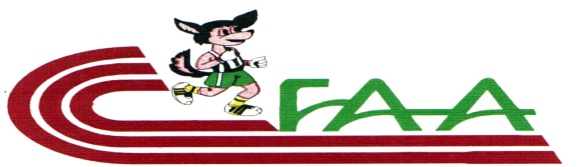 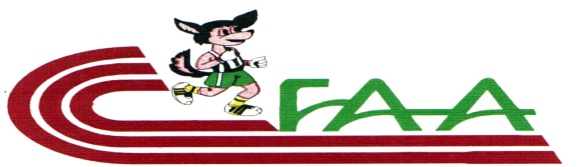 Ligue d’Athlétisme de BEJAIAJournées LAB 2024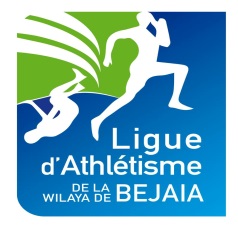 N°NATURE de LA COMPETITIONDATESLIEUX11ère Journée LAB des U14-U1624 Février 2024  Stade d’athlétisme de Souk El Tenine2Journée de sélection des U16 FAA09 mars     2024                    Stade d’athlétisme de Souk El Tenine32èmeJournée LAB des U14-U1616 Mars     2024                    Stade d’athlétisme de Souk El Tenine4Soirée nationale de sélection des U16 FAA 22 mars     2024                    Stade Annexe-Alger (SATO)53èmeJournée LAB des U14-U1630 Mars     2024                    Stade d’athlétisme de Souk El Tenine64èmeJournée LAB des U14-U1619 Avril      2024                    Stade d’athlétisme de Souk El Tenine7Championnat de wilaya Des E-C19-20 Avril 2024Stade d’athlétisme de Souk El Tenine8Championnat régional   Des E-C03-04 Mai   2024 Stade d’athlétisme de Souk El Tenine60m60mClasDosNomPrénomD.NClubC.WPerfRéfBOUKARIAHLEM18.05.2011RSB06  08.8419.04GUEDJALIMBARKA 06.04.2011RSB0608.844.05RAHMANILYNA29.04.2011MBB0608.944.05ALIANE HANANE21.06.2011ACA0609.0419.04BELFOUAMINA13.11.2011AMCB0609.044.05 AGGOUNFARAH AHLEM25.03.2011EFCB0609.1419.04AZNAGMELINA 02.02.2011ACA0609.144.05KHENOUSSINOUR ELHOUDA11.01.2012EMSA0609.213.04BOUDJAOUIHANA22.08.2012EAT0609.233.04BOUTAGHANETAOUS11.01.2011EMSA0609.2419.04HARIKMAROUA27.06.2012EMSA0609.244.05AIT IKHELEFSALIHA24.03.2011ACSA0609.253.04BRAHMIIMENE06.04.2011MBB0609.344.05KEDOURMILINA16.09.2011ASR0609.344.05RABHIYAKOUT MALAK24.09.2011CREB0609.3420.04LASOUAGTHANINA05.12.2011ACSA0609.423.04BOUKARIAHLEM18.05.2011RSB0609.4324.02BOUCHELAOUNETAFSOUTH26.11.2011CSSET0609.4419.04KEDDOURMELINA16.09.2011ASR0609.463.04AMIROUCHEIMANE17.06.2011ACB0609.533.04MENAAYARA30.11.2011MBB0609.533.04MERARASMA10.03.2011ACSA0609.533.04MOKRAOUINOUR EL HOUDA 09.10.2012EVB0609.544.05 REDJERADJMERIAME15.08.2012EAL0609.603.04BAKKOUCHEMARINA26.11.2012EAT0609.613.04BOUDJEMAAMAISSA16.11.2012ACA0609.644.05 BOUCHILAOUNMAISSA05.10.2011CSSET0609.6420.04MOKRAOUINOURELHOUDA09.10.2012EVB0609.6420.04MADIMORDJANE09.07.2011MBB0609.6924.02BESSAOUAMEL24.09.2011ASR0609.7419.04DAIRIROUMAISSA10.09.2012CSAO0609.7520.04MARZOUKTAGMA14.05.2012RSB0609.753-04LADJELTAFATH24.02.2011CRB0609.823.04BETACHENESRINE14.04.2011EMSA0609.8420.04BOUTAGHANE ALLA ERAHMENE03.10.2012EMSA0609.8420.04HELLALMALAK18.10.2012CREB0609.8420.04TERKIFARAH16.11.2011MBB0609.8420.04GUENANAAYA09.01.2011AMCB0609.863.04OUSSAREACIL11.09.2012CSSET0609.863.04NASRIFARAH22.09.2012RSB0609.873.04MESOUIFAMIRA29.09.2011CSSET0609.893.04ARAOUNNADIA 03.03.2012ACB0609.9420.04BOUAICHECHAIMA19.10.2011CRB0609.9420.04BRAHAMI AYA ABIDA17.05.2011RSB0609.9420.04RAMDANIMAROUA12.02.2011CRB0609.943.04YAICHEAHLEM09.08.2011CSSET0609.9420.04AOURAGHLOUIZA04.03.2011JSBM0609.9524.02BOUCHELAOUNEINES21.08.2011CSSET0610.0420.04BALOULMAYA24.07.2012ASR0610.073.04BOUCHABENAYA28.09.2011EAT0610.083.04AKRICHETHANINA11.11.2012EAL0610.093.04ROUHAIKRAM21.06.2012RCA0610.093.04GUEDOUDJ HOUA21.09.2011EFCB0610.1420.04DERGINIMERIAME13.05.2011EAL0610.183.04BOUZIRIMANE27.06.2012AMCB0610.193.04AYADMELINA23.12.2011CSAO0610.2024.02SOUICILAMIS12.01.2011CSAO0610.2124.02AZAMOUM AHLEM 04.11.2011MBB0610.2420.04CHIBOUTIIMENE08.08.2011MBB0610.2420.04AZZOUNENIHAD27.01.2011OAT0610.273.04MERZOUGTAIMA14.05.2011RSB0610.3024.02CHAOUYASMINE01.11.2012RSB0610.3124.02ISSADISARA MARIA15.12.2012MBB0610.3224.02AIT SAHALIAMARIA28.12.2012RSB0610.353.04HEDDADNOURA07.01.2011ASR0610.363.04MEZIANILYNA29.01.2011EMSA0610.4420.04KHELFAOUIAMEL10.11.2012ACA0610.4924.02MEKHELOUFISERINA30.09.2011CREB0610.613.04HAMOUCHEYASMINE09.08.2011CREB0610.6224.02MENASRIANAIS 11.10.2012RCA0610.6420.04ISSADIRYM17.11.2012EAT0610.6724.02ACHOURYASMINE24.08.2011EAL0610.6924.02TOUCHENEAYA25.09.2011MBB0610.9424.02CELAOUIAYA28.11.2012EAL0610.973.04LACHOURILETICIA05.08.2012EAL0611.0324.02MERABTINEIMENE21.04.2012ASR0611.0724.02CHEBLIASMA02.03.2011EVB0611.0824.02GHOULLINA26.08.2011RSB0611.0924.02SAIDANISARA11.08.2012CSSET0611.1024.02OUKACIFATMA ZAHRA31.10.2011MBB0611.123.04MERRAHMERIAME22.11.2012EAL0611.133.04AIT MOULAMAROUA20.11.2012CREB0611.1924.02AYADDOUNIA08.10.2012CSAO0611.3420.04BENSADIMELISSA12.10.2012CREB0611.3424.02BENKHIDERIKRAM28.04.2011CREB0611.363.04FAIDEMILIE09.10.2012CREB0611.9024.02MEBARKIDOUNIA22.03.2012EAL0612.0424.02BARACHEANA22.02.2012ASR0613.093.04120m120mClasDosNomPrénomD.NClubC.WPerfRéfAIT IKHLEFSALIHA24.03.2011ACSA0618.0119.04BOUDJAOUIHANA22.08.2012EATas0618.0116.03LASOUIAGTHANINA05.12.2011ACSA0618.2719.04MERARASMA10.03.2011ACSA0618.4419.04KEDDOURMELINA16.09.2011ASR0618.5216.03HARIKMAROUA27.06.2012EMSA0618.5316.03BOUCHELAOUENETHAFSOUTH26.11.2011CSSET0618.7916.03BOUCHELAOUNEMAISSA31.07.2012CSSET0618.8916.03BEKOUCHEMELINA26.11.2012EATas0619.0316.03BRAHIMIAYA17.05.2011RSB0619.0616.03BESSAOUAMEL24.10.2011ASR0619.1716.03BOUTAHARALAA03.10.2012EMSA0619.1716.03AHFIRINES07.08.2012EMSA0619.2316.03MENAAYARA30.11.2011MBB0619.2916.03MERZOUKNAIMA14.05.2011RSB0619.3119.04BRAHMIAYA17.05.2011RSB0619.3719.04BOUDJEMAAMAISSA16.09.2011ACA0619.4116.03HANOUTIINES12.07.2012CSSET0619.5016.03REMDANIMAROUA12.02.2011CRB0619.6016.03BOUCHIBANEAYA28.05.2011EAT0619.6119.04AIT SAHALIAMARIA28.12.2012RSB0619.6719.04DJEROUD LAHNA18.12.2012RSB0619.7619.04YAICHEAHLEM09.08.2012CSSET0619.8516.03BALOULMAYA24.07.2011ASR0619.9816.03AIT YAHIALYNA02.11.2011ESA0620.0819.04REDJERADJMERIEM16.08.2012EAL0620.1516.03DJEROUDLAHNA18.12.2012RSB0620.3216.03ISSADISARA MARIA15.12.2012MBB0620.4416.03ISSAADIRYM17.11.2012EAT0620.4719.04HADDADNOURA07.01.2011ASR0620.4819.04ROUHAIKRAM21.06.2012RCA0620.5319.04AZZOUNENIHAD27.01.2011EAT0620.5419.04GHOULLINA26.08.2011RSB0620.6216.03SAAOUIAYA27.11.2012EAL0620.9019.04MERABTINEIMENE22.04.2012ASR0621.2116.03CHEBLIASMA12.03.2011EVB0621.4316.03DENDANEAYA09.06.2012MBB0621.5216.03BENSADDIMELISSA12.10.2012CREB0621.6216.03NAIT MOULAMAROUA20.11.2012CREB0622.1316.03HACHEMIASMA24.05.2012RSB0622.1419.04OULNANEANAIS20.07.2012CRB0622.5816.03REDJERADJIMENE09.09.2011EAL0623.9116.03BARACHEANA22.02.2012ASR0627.5916.031200m1200m1200mClasDosNomNomPrénomD.NClubC.WPerfRéfAGGOUNAGGOUNFARAH25.03.2011EFCB064.08.104.05BOUTAGHANEBOUTAGHANETAOUS 11.01.2011EMSA064.12.104.05AZNAGAZNAGMILINA02.02.2011ACA064.15.303.04AZLAGAZLAGDALILA02.02.2011ACA064.15.5024.02BRAHMIBRAHMIELINA07.03.2011ARBA064.18.103.04ALIANEALIANEHANANE21.06.2011ACA064.22.2020.04LALAOUILALAOUIFARAH13.11.2011CSAO064.23.3024.02BOUDJAOUIBOUDJAOUIHANA22.08.2012EAT064.27.3020.04BOUDJEMAABOUDJEMAAMAISSA16.09.2012ACA064.29.2020.04BOUDJAOUIBOUDJAOUIHANA22.08.2012EATas064.32.3020.04HARIKHARIKMEROUA27.06.2012EMSA064.32.704.05DAIRIDAIRIROMMAISSA09.09.2012CSAO064.35.3020.04FEDDILAFEDDILACYLIA04.08.2011JSBM064.36.303.04IDIRENIDIRENCILIA04.08.2011JSBM064.37.6024.02BESSAOUBESSAOUAMEL 24.09.2011ASR064.40.904.05RABHI RABHI YAKOUT MALAK 24.09.2011CREB064.42.4020.04GUEDJALIGUEDJALIMBARKA06.04.2011RSB064.50.104.05ARAOUNARAOUNNADIA 03.03.2012ACB064.51.6020.04ZAOUCHEZAOUCHETOUSMEN28.09.2011ARBA064.51.7024.02BRAHMIBRAHMIIMENE06.04.2011MBB064.52.204.05RAHMANIRAHMANILYNA29.04.2011MBB064.52.6020.04KEDDOUR KEDDOUR MELINA 08.03.2011ASR064.52.6020.04RAMDANIRAMDANICILINA26.06.2012JSBM064.54.0024.02BETTACHE BETTACHE NESRINE 14.04.2011EMSA064.54.404.05BELFOUBELFOUAMINA13.11.2011AMCB064.55.604.05 KEHNOUSSI KEHNOUSSI NOUR EL HOUDA 11.01.2012EMSA064.56.9020.04AYAD AYAD MELINA 23.12.2011CSAO064.58.0020.04BOUCHILAOUNBOUCHILAOUNMAISSA05.10.2011CSSET 065 .55.6020.04BOUKARI BOUKARI AHLEM18.05.2011RSB 065.02.3020.04MOKRANIMOKRANIMAISSA09.10.2012ACA065.02.303.04AMIROUCHE AMIROUCHE IEMENE17.06.2011ACB065.03.4020.04HARSAOUIHARSAOUIASSIA02.02.2012CSAO065.03.4024.02MOKRAOUI MOKRAOUI NOUR EL HOUDA 09.10.2012EVB065.04.5020.04CHIBOUTICHIBOUTIINES08.08.2011MBB065.06.1020.04NASRINASRIFARAH22.09.2012RSB065.06.8020.04BOUAICHE BOUAICHE CHAIMA19.11.2011CRB065.11.1020.04BOUCHILAOUNBOUCHILAOUNINES21.08.2011CSSET 065.14.7020.04SOUICISOUICILAMIS12.01.2011CSAO065.16.1024.02BOUTAGHANE BOUTAGHANE ALA ERAHMENE03.10.2012EMSA065.17.2020.04LADJELLADJELTAFATH24.02.2011CRB065.20.8020.04YAICHEYAICHEAHLEM09.08.2012CSSET065.22.2020.04AZAMOUMAZAMOUMAHLEM04.11.2011MBB065.22.9020.04AOURAGHAOURAGHLOUISA04.03.2011JSBM065.25.8024.02TERKITERKIFARAH16.11.2011MBB065.29.4020.04RAMDANI RAMDANI MEROUA12.02.2011CRB065.29.9020.04BOUCHILAOUN BOUCHILAOUN TAFSOUTH26.11.2011CSSET 065.31.0020.04AYADAYADDOUNIA08.10.2012CSAO065.37.3020.04MENASRIMENASRIANAIS 11.10.2012RCA065.37.8020.04REDJRADJREDJRADJMERIEM16.08.2012EAL065.42.7020.04DJEROUDDJEROUDLAHNA18.12.2012RSB065.46.603.04BRAHAMIBRAHAMIAYA ABIDA 17.05.2011RSB065.48.8020.04HELLALHELLALMALAK18.10.2012CREB065.50.1020.04TOUCHENTOUCHENAYA25.09.2011MBB066.04.2024.02MENAAMENAAYARA 30.11.2011MBB066.06.0020.04ATIAATIAAYA05.01.2012MBB06 6.56.0124.022000m2000mClasDosNomPrénomD.NClubC.WPerfRéfBRAHMIELINIA07.03.2011ARBA0607.52.9016.03FEDILALELIA04.08.2011JSBM0608.05.1016.03KHAROUBTHIZIRI06.07.2012JSBM0610.26.9016.03DJEROUDLAHNA18.12.2012RSB0610.28.4016.03ZAOUCHETOUSMANE28.09.2011ARBA0611.15.3819.04AIT SAHALIA MARIA28.12.2012RSB0611.40.5119.0460m H60m HClasDosNomPrénomD.NClubC.WPerfRéfGUEDJALIMEBARKA06.04.2011RSB0611.133.04RABHIYAKOUT MALEK24.09.2011CREB0611.203.04BELFOUAMINA13.11.2011AMCB0611.403.04AGGOUNFERAH25.03.2011EFCB0611.433.04KHENOUSSINOUR EL HOUDA11.01.2012EMSA0612.293.04BOUTAGHANEALA03.10.2012EMSA0612.4122.02BOUKARIAHLEM08.05.2011RSB0612.5522.02BRAHMIIMENE16.04.2011MBB0612.563.04HARIKMAROUA27.06.2012EMSA0612.583.04LASSOUAGTHANINA05.12.2012ACSA0612.623.04MERARASMA10.03.2011ACSA0612.673.04KEDOURMELINA16.09.2011ASR0612.713.04BETACHENESRINE14.04.2011EMSA0612.713.04ALIANEHANANE21.06.2011ACA0612.8522.02BRAHIMIAYA17.05.2011RSB0612.963.04CHIBOUTIIMENE08.08.2011MBB0613.273.04AZAMOUMAHLEM04.11.2011MBB0613.5722.02GUEDOUDJHAUA21.09.2011EFCB0613.6622.02LADJELTAFATH24.02.2011CRB0613.763.04DJEROUDLAHNA18.12.2012RSB0613.793.04DAIRIROUMAISSA10.09.2012CSAO0613.803.04TERKIFARAH16.11.2011MBB0614.063.04REDJERADJMERIEM16.08.2012EAL0614.133.04BOUAICHECHAIMA19.10.2011CRB0614.233.04TOUCHENAYA25.09.2011MBB0614.5022.02BOUCHELAOUNEINES21.08.2011CSSET0614.5822.02OUKACIIMENE31.10.2011MBB0615.823.04AIT SAHALIAMAISSA28.12.2012RSB0616.063.04AIT SAHALIAMARIA28.12.2012RSB0616.153.04ACHOURLETICIA05.08.2012EAL0616.1722.02GHOUDADNADIA25.03. 2012ACA0617.6522.022000m Marche2000m Marche2000m MarcheClasDosNomNomPrénomD.NClubC.WPerfRéfMEDDOURMEDDOURHIND30.07.2011ESA0611.22.403.042.DJERMOULIDJERMOULIBAYA12.03.2011ACA0611.59.303.043.SANASANAMALICIA21.05.2011ACSA0612.02.703.04CHAOUCHECHAOUCHESONIA18.10.2012EMSA0612.24.703.04OUGHLISSIOUGHLISSINESRINE15.12.2012EMSA0612.28.803.04TINSALHITINSALHIASMA20.06.2012ACSA0612.30.303.04BESSAOUBESSAOUAMEL24.09.2011ASR0612.35.603.04MEBARKIMEBARKICYLIA31.03.2011RSB0612.37.9324.02BOUDJEMAABOUDJEMAAMAISSA16.09.2012ACA0612.41.503.04MERZOUKMERZOUKTAIMA14.05.2011RSB0612.44.503.04HARATIHARATIASMA30.10.2011RCA0612.46.8024.02MERABETINEMERABETINEIMENE21.04.2012ASR0612.51.6924.02DJAFRIDJAFRINILIA10.12.2012ESA0612.54.103.04BENSADIBENSADIMELISSA12.10.2012CREB0613.04.003.04CHERFICHERFIFATIMA11.07.2011ACSA0613.06.1624.02OUABAOUABAIMENE23.04.2012EMSA0613.26.303.04SALHISALHIMERIAM11.03.2012RSB0613.29.003.04BRAHMIBRAHMIAYA17.05.2011RSB0613.34.903.04BALOULBALOULMAYA24.07.2011ASR0613.39.903.04BENALIBENALIHALIMA14.03.2012ESA0613.43.803.04HAMANIHAMANITHAFATH23.07.2012ESA0613.45.303.04IBELAIDENEIBELAIDENEIMENE24.07.2012RCA0613.50.2324.02HADDADHADDADNORA07.01.2011ASR0613.51.6524.02AKRICHEAKRICHETHANINA10.11.2012EAL0614.02.7824.02BOUAZOUGBOUAZOUGKHAOULA09.02.2012ESA0614.10.303.04REDJERADJREDJERADJIMENE09.09.2011EAL0614.25.403.04AIT SAHALIAAIT SAHALIAMAISSA28.12.2012RSB0614.25.503.04AKROUCHEAKROUCHETHANINA11.11.2012EAL0614.36.603.04ZARKAKZARKAKAYA17.11.2012RCA0614.56.9424.02OUKACIOUKACIFATMA ZOUHRA31.10.2011MBB0615.50.8024.02OUKACIOUKACIIMENE31.10.2011MBB0616.09.2624.02DENDANEDENDANEAYA09.06.2012MBB0616.16.9024.02BARACHEBARACHEANA22.02.2012ASR0616.57.5424.024x60m4x60mClasDosNomPrénomD.NClubC.WPerfRéfMBB0636.4216.03RSB0636.9816.03ACSA0637.0616.03ACA0637.2816.03EATas0637.4616.03CSSET0638.0116.03CREB0638.4916.03ASR0641.1916.03LongueurLongueurLongueurClasDosNomNomPrénomD.NClubC.WPerfRéfRABHIRABHIYAKOUT MALAK  24.09.2011CREB064.2816.03RAHMANIRAHMANILYNA29.04.2011MBB064.164.05AMRANE AMRANE ASMA 06.06.2011ACA154.124.05ALIANEALIANEHANANE21.06.2011ACA064.0716.03BOUKARIBOUKARIAHLEM18.05.2011RSB064.0220.04HARIKHARIKMAROUA27.06.2012EMSA064.004.05BOUTAGHANEBOUTAGHANETAOUS11.01.2011EMSA063.9420.04BRAHIMIBRAHIMIIMENE06.04.2011MBB063.9124.02BOUCHILLAOUNEBOUCHILLAOUNETAFSOUT26.11.2011CSSET063.8920.04BELFOUBELFOUAMINA13.11.2011MBB063.8624.02HELLALHELLALMALAK18.10.2012CREB063.8116.03BESSAOUBESSAOUAMEL24.09.2011AS R063.804.05AIT IKHELEFAIT IKHELEFSALIHA24.03.2011ACSA063.7824.02BETTACHE BETTACHE NESRINE 14.11.2011EMSA063.774.05GUEDJALIGUEDJALIMBARKA 06.04.2011RSB063.764.05AZNAGAZNAGMELINA 02.02.2011ACA063.744.05KEDOURKEDOURMELINA 08.03.2011ASR063.734.05AGGOUNAGGOUNFARAH AHLEM25.03.2011EFCB063.7116.03BOUTAGHANEBOUTAGHANEAYA ERRAHMENE03.10.2012EMSA063.7024.02BOUCHILLAOUNEBOUCHILLAOUNEINES21.08.2011ESSET063.6820.04BOUDJAOUIBOUDJAOUIHANA22.08.2012EATas063.6416.03MOUKRAOUIMOUKRAOUINOUR ELHOUDA09.10.2012EVB063.6424.02BOUJDEMAABOUJDEMAAMAYSSA16.09.2012ACA063.5720.04BRAHAMIBRAHAMIAYA ABIDA 17.05.2011RSB063.5520.04TERKITERKIFARAH16.11.2011MBB063.5420.04REDJRADJREDJRADJMERIEM16.08.2012EAL063.5320.04BELFOUBELFOUIMENE13.11.2011AMCB063.4816.03MENAAMENAAYARA30.11.2011MBB063.4520.04CHBOUTICHBOUTIIMENE08.08.2011MBB063.41 20.04AHFIRAHFIRINES07.08.2012EMSA063.3816.03HAMOUCHEHAMOUCHEYASMINE19.02.2012CREB063.3724.02BOUCHILAOUNBOUCHILAOUNMAISSA05.10.2011CSSET 063.3620.04AZAMOUMAZAMOUMAHLEM04.11.2011MBB063.2424.02BEKKOUCHEBEKKOUCHEMARINA26.11.2012EATas063.2316.03GHOUDADGHOUDADNADIA25.03.2012ACA063.2224.02MENASRIMENASRIANAIS 11.10.2012RCA063.2120.04DAACHIDAACHIKHOULOUD31.07.2012CSSET063.2016.03LADJELLADJELTHAFATH24.02.2011CRB063.1620.04MEZIANIMEZIANILYNA29.01.2011EMSA063.1320.04ARAOUNARAOUNNADIA03.03.2012ACB063.0520.04BALOULBALOULMAYA24.07.2011ASR063.0320.04 GUEDDOUDJGUEDDOUDJHOUA02.09.2011EFCB063.0120.04RAMDANIRAMDANIMAROUA12.02.2011CRB063.0124.02AMIROUCHE AMIROUCHE IMENE17.06.2011ACB062.9720.04OUSSAR OUSSAR ACIL11.09.2012CSSET062.9520.04ACHOURACHOURYASMINE24.08.2011EAL062.9324.02YAICHEYAICHEAHLEM09.08.2012CSSET062.9124.02AOURAGHAOURAGHLOUIZA04.03.2011JSBM062.8416.03NASRINASRIFARAH22.09.2012RSB062.8320.04BOUAICHEBOUAICHECHAIMA 19.11.2011CRB062.8120.04AYADAYADMELINA 23.12.2011CSAO062.8020.04BENHIDARBENHIDARIKRAM28.04.2011CREB062.7524.02AIT SAHALIAAIT SAHALIAMARIA20.11.2012CREB062.7324.02AKRICHEAKRICHETHINHINANE15.10.2012EAL062.6924.02DJAROUDDJAROUDLAHNA18.12.2012RSB062.6724.02FEDILAFEDILACYLIA04.08.2011JSBM062.6616.03AIT SAHALIAAIT SAHALIAMAISSA28.12.2012RSB062.6316.03OULNANEOULNANEANAIS20.07.2012CRB062.5516.03MEBARKIMEBARKIDAOUIA22.03.2012EAL062.5324.02DAIRIDAIRIROUMAISSA10.09.2012CSAO062.5220.04HACHEMIHACHEMIASMA24.05.2012RSB062.3224.02SAIDANISAIDANISARAH11.08.2012CSSET062.3116.03DENDANEDENDANEAYA09.07.2012MBB062.1916.03Hauteur Hauteur ClasDosNomPrénomD.NClubC.WPerfRéfBOUKARIAHLEM18.05.2011RSB1.3816.03RAHMANILYNA29.04.2011MBB1.3816.03RABHIYAKOUT MALAK24.09.2011CREB1.3016.03HELLALMALAK18.11.2012CREB1.2516.03CHIBOUTIIMENE08.08.2011MBB1.2016.03TERKIFARAH16.11.2011MBB1.1516.03OUKACIIMANE31.10.2011MBBNM16.03OUKACIFATIMA ZOHRA31.10.2011MBBNM16.03AIT SAHALIAMAISSA28.12.2012RSBNM16.03PerchePercheClasDosNomPrénomD.NClubC.WPerfRéfAZAMOUNE AHLEM04.11.2011MBB062.1016.03BELFOUAMINA13.11.2011AMCB062.0016.03BRAHMIIMENE06.04.2011MBB062.0016.03SIFAOUANIA06.04.2011MBB061.4016.03TERKIFARAH16.11.2011MBB061.4016.03MENAAYARA30.11.2011MBB06NM16.03BOUCHENEAYA25.09.2011MBB06NM16.03DisqueDisqueClasDosNomPrénomD.NClubC.WPerfRéfHADDAD WAFA27.06.2011AMCB0628.2919.04BELBACHIRRYM12.10.2011ACSA0622.4419.04FEROUDJFARIEL21.12.2011EAL0619.663.04HEDDADKAHINA11.01.2011RSB0619.3719.04DERGUINIMERIEM13.08.2011EAL0618.2119.04HADDADKAHINA11.01.2011RSB0618.083.04AMIROUCHEIMENE17.06.2011ACB0617.463.04RAMDANIYASMINE01.08.2011RSB0617.3119.04HENNANEKENZA25.07.2012EAL0617.1719.04AGGOUNEANAIS31.01.2011RSB0616.9719.04MENACERIANAIS11.10.2012RCA0616.8024.02PoidsPoidsClasDosNomPrénomD.NClubC.WPerfRéfMEZIANILINA29.01.2011EMSA068.633.04GUEDJALIMBARKA 06.04.2011RSB068.394.05KHETOUCHEGHOUZLANE24.05.2012CREB068.1319.04BOUKARIAHLEM18.05.2011RSB067.774.05BELBACHIRRYM12.10.2011ACSA067.723.04AGGOUNEANAIS31.01.2011RSB067.613.04FEROUDJFERIEL21.12.2011EAL067.593.04BOUDJEMAAMAISSA16.09.2012ACA067.564.05HADDADKAHINA11.01.2011RSB067.3819.04BRAHIMILYNA11.06.2011CREB067.2619.04BRAHMIIMENE06.04.2011MBB067.054.05RABHIYAKOUT MALAK24.03.2011CREB067.314.05RAMDANIMAROUA12.02.2011CRB066.813.04AMIROUCHE IMENE17.06.2011ACB066.8019.04BELFOUAMINA13.11.2011AMCB066.79 4.05 BETTACHE NESRINE 14.04.2011EMSA066.734.05 AZNAGMELINA 02.02.2011ACA066.634.05 KHENOUSSINOUR EL HOUDA 11.01.2012EMSA066.4619.04BOUTAGHANETAOUS 11.01.2011EMSA066.424.05AGGOUNFARAH AHLEM 25.03.2011EFCB066.404.05BECHELAOUNETAFSOUTH26.11.2011CSSET066.3819.04ALIANEHANANE21.06.2011ACA066.353.04BESSAOUAMEL24.09.2011ASR066.1919.04RAHMANILYNA29.04.2011MBB066.154.05MOKRAOUINOUR EL HOUDA 09.10.2012EVB066.1119.04ARAOUN NADIA 03.03.2012ACB065.9519.04MENASRIANAIS 11.10.2012RCB065.9019.04HELLALMALAK18.10.2012CREB065.8319.04CHIBOUTI IMENE 08.08.2011MBB065.8019.04REDJRADJMERIEM16.08.2012EAL065.7519.04BRAHAMI AYA ABIDA 17.05.2011RSB065.7219.04HARIKMEROUA27.06.2012EMSA065.724.05 AZAMOUMAHLEM04.11.2011MBB065.6519.04RAMDANIYASMINE01.08.2011RSB065.523.04HADOUCHE NADINE10.07.2012RSB065.463.04BOUTAGHANEALA ERAHMENE03.10.2012EMSA065.3619.04KEDOURMELINA 08.03.2011ASR065.294.05BOUDJAOUIHANA22.08.2012EATas065.2519.04LADJELTAFATH24.02.2011CRB065.1519.04BECHELAOUNEINES21.08.2011CSSET065.0519.04MENAAYARA30.11.2011MBB065.0319.04BOUCHILAOUNMAISSA05.10.2011CSSET064.9719.04AYADDOUNIA 08.10.2012CSAO064.7819.04 MEBARKIDAOUIA22.03.2012EAL064.703.04AZOUZIAYA26.06.2012CSSET064.233.04AYAD MELINA 23.12.2011CASAO064.2219.04TERKIFARAH16.11.2011MBB064.1019.04BOUAICHE CHAIMA 19.11.2011CRB064.0419.04DAIRIROUMAISSA10.09.2012CSAO064.0119.04 NASRIFARAH22.09.2012RSB063.7119.04YAICHAHLEM09.08.2012CSSET063.5219.04JavelotJavelotJavelotClasDosNomNomPrénomD.NClubC.WPerfRéfFERROUDJFERROUDJFERIAL21.12.2011EAL06  15.4716.03FERROUDJFERROUDJFERIAL21.12.2011EAL0614.3019.04DERGUINIDERGUINIMERIEM13.05.2011EAL0613.2016.03REMDANIREMDANIYASMINE01.08.2011RSB0612.8719.04CHERIFICHERIFIFATIMA16.09.2011EVB0611.3416.03RAMADANIRAMADANIMAROUA11.02.2011      CRB0609.6916.03AIT YAHIAAIT YAHIALYNA02.11.2011ESA0609.1216.03MENACERIMENACERIANAIS11.10.2012RCA0609.1016.03AZZOUZIAZZOUZIAYA20.06.2012CSSET0607.3816.0360m60mClasDosNomPrénomD.NClubC.WPerfRéfHAMOUMRAOUIAMINE27.02.2011ACSA0608.323.04HARCHAOUIABDELAZIZ03.02.2011ESK1508.344.05KARAYACINE02.09.2011AMCB0608.444.05LADJELMEHDI20.12.2012CRB0608.823.04AZZIMD ARAB13.03.2011OK0608.873.04BOUMRARCHEMS EDDINE 10.06.2011AOAY1508.944.05OUBELAIDZAKI08.01.2012ASR0608.9420.04KOURICHEHAITEHM02.11.2011CSSET0609.013.04HANOUTMEHDI03.10.2012CREB0609.0424.02BENABDELHAKRAYANE07.05.2011MBB0609.133.04BOULAMSAMARSYPHAX05.07.2011CSSET0609.144.05 DJABARATABDELKRIM09.05.2011AMCB0609.144.05SARIALA EDDINE20.09.2011OK0609.173.04KHELOUFIHOUSSEIM13.06.2012CSSET0609.233.04AROURABDERAHIM08.07.2011ASTH0609.244.05HAMMADRAYAN01.11.2012AZAZGA ATH1509.244.05BALOULYANNI09.05.2012ASR06 09.244.05BOUTEERFASAOUL08.10.2012AZAZGA1509.24 3.05AROUR ELHAQ20.08.2012CSSET0609.273.04AZZIMd ALI13.03.2011OK0609.2924.02HAMADADEM23.01.2012CREB0609.2924.02IKHLEFMEHDI02.09.2011EAL0609.343.05HIHATADEL05.12.2011MBB0609.353.04OUABATARIK02.11. 2011EMSA0609.3724.02ARAOUNEAYMEN30.08.2011EAT0609.393.04BOUHARAFOUAD02.07.2012AMCB0609.3924.02TIGRINERAYANE17.01.2012ACA0609.4024.02BOUCHARGUIADEM08.01.2012EAT0609.4324.02BOUFROURAWASSIM09.03.2011RBS0609.4324.02BOUHARAFOUAD02.07.2012AMCB0609.443.05 AMAOUZYACINE YOUNES18.02.2012ESK1509.443.05BOUCHEKHECHOUKHMOUAD13.07.2012AMCB0609.453.04CHACHOU SEIF EDDINE 08.06.2012EAL0609.493.04TALBIBADREDINE28.08.2012OK0609.523.04AZIBSAMY06.06.2011ASTH0609.544.05 LESLOUSRACIM21.07.2012ESK1509.543.05 CHAMAMKILYAN26.09.2012AZAZGA1509.544.05 BELLALSOUHAIB25.03.2011ACB0609.603.04MAAMARSAMIR15.02.2012ACB0609.623.04TITOUAHOUZYINE01.02.2011JSBM0609.6724.02DAOUDFARES28.08.2012CSSET0609.683.04OUARETAMIR28.04.2012THBA0609.6824.02BOULKARIAWALIS15.06.2011EVB0609.693.04IKHELEFMAHDI12.09.2011EAL0609.7124.02AMRARILYAS11.10.2012AZAZGA1509.743.05OUADIAYMEN20.07.2011EAT0609.743.04CHACHOUSIFEDDINE08.06.2012EAL0609.7924.02HEBACHEMAHDI23.12.2011THBA0609.8224.02MAYMOUKHTAR07.10.2011EAT0609.83 24.02AMIRATADEM07.12.2011IRBY 1509.843.05HANOUTMAHDI03.10.2012CREB0609.843.05TITOUAHANIS18.08.2011JSBM0609.9624.02AROURANIS12.06.2011OK0609.9724.02REDOUANEA.DJALLIL 03.09.2011OK0610.033.04TOUATIYOUDAS19.04.2011EAT0610.0424.02BELBACHIRNOREDDINE22.07.2011ASR0610.0524.02MIRAAMIR19.11.2012CSSET0610.063.04HIDARBADREDDINE29.06.2011RSB0610.1024.02YOUSFIYAHIA29.11.2011ASVA0610.1124.02AMIRATBRAHIM20.06.2012CSJA1510.143.05BOUFADENYOUNES30.08.2011RBS0610.153.04MEBARKIRAMZY02.02.2012CSSET0610.1824.02DJEFFELMOHAMED21.05.2012ACSA0610.413.04ARIFIKISSINE02.08.2012EFCB0610.423.04BALOULYANI09.05.2012ASR0610.4324.02AROUANEAYMENE30.08.2011EAT0610.4424.02DHIKRANADJMEDDINE10.05.2012EFCB0610.4424.02AROURYACINE19.12.2011CSSET0610.4724.02DJEFALMOHAMED21.05.2012ACSA0610.6224.02BOUHRAOUAKENZI13.05.2012EAL0610.6324.02AMARIA.RAHMANE26.07.2012CREB0610.9424.02BOUBOUCHEMADJID20.08.2011JSBM0611.1324.02AKBOUCHEBAHAEDDINE10.07.2012RBS0611.1424.02MEKRIOUTAYEB08.02.2012RSB0611.4424.02BOUFADENEFOUAD12.05.2012RBS0611.6624.02YOUSFIKARIM04.09.2011ASVA0611.8424.02120m120mClasDosNomPrénomD.NClubC.WPerfRéfHAMOUMRAOUIAMINE27.02.2011ACSA0615.7019.04ZOUGARABDERRAOUF18.12.2011EAT0617.1416.03BENABDELHAKRAYANE07.05.2011MBB0617.5716.03ARAOUNEAYMEN30.08.2011EAT0617.6619.04HANOUTMEHDI03.10.2012CREB0617.7616.03KERAOUCHEIDRIS28.05.2011ECB0617.8919.04HAMDADADEM23.01.2012CREB0617.9116.03BOUCHARGUINEADEM16.03.2012EAT0618.0619.04OUABATARIK02.12.2011EMSA0618.1216.03CHACHOUSIFEDDINE08.06.2012EAL0618.1616.03TOUATIYOUNES19.04.2011EATas0618.5216.03GHARBIA.RAHMANE30.04.2011CREB0618.7116.03IKHELEFMEHDI12.03.2011EAL0618.7616.03TITOUAHANIS18.08.2011JSBM0618.7816.03AROUR ABDELHAK27.08.2012CSSET0618.8216.03OUARETAMIR28.04.2012THBA0618.9516.03AZIBAYOUB10.07.2011RCA0619.0116.03LAIBMd SAID08.07.2012ASR0619.1616.03MAMERIRAMY11.09.2012ECB0619.1919.04MEZIANEMEHDI13.07.2011RCA0619.2216.03FEREDJADEM28.07.2012EAT0619.2619.04HEBACHEHEHDI23.12.2011THBA0619.4216.03OUCHENEYOUCEF09.10.2012CSSET0619.5516.03HIDERBADREDDINE29.06.2011RSB0619.5616.03GUEDJALIRAMY28.12.2012RSB0619.7819.04AZARADJADEM05.01.2012JSBM0619.8316.03OUICHERABIB17.01.2012CREB0619.8816.03MEBARKIRAMZI02.02.2012CSSET0620.0816.03AROURYACINE19.11.2011CSSET0620.1616.03LOUAARABDELMOUNAIM01.01.2012ECB0620.4619.04BELBACHIRNOREDDINE22.07.2011ASR0620.5016.03HAMMACHEABDELOUADOUD13.10.2012ECB0620.5219.04MOUSSIYOUNES10.06.2011ACSA0620.5616.03AIT MOULA AYOUB09.03.2012CREB0620.7516.03BOUKARIHANI28.10.2012CSSET0620.7616.03DJEFFANEMOHAMED21.05.2012ACSA0621.1919.04ANZIYOUNES14.05.2012CSSET0621.6816.03AMIRGHILES28.02.2012EATas0621.7316.03MIRAAMIR SMAIL09.11.2012CSSET0622.7116.03CHERIFISLEM20.09.2012EFCB0625.1516.031200m1200mClasDosNomPrénomD.NClubC.WPerfRéfBESSAIAMAR22.07.2012JSBM064.02.703.04MEDRARMESSAOUD24.05.2012JSBM064.03.4024.02AZIBSAMI06.06.2011ASTH064.05.204.05OUBELAIDZAKI08.01.2012ASR064.06.204.05BOULAMSAMARSYPHAX05.07.2011CSSET064.06.204.05 YAICHESALHEDDINE12.02.2011ASTH064.06.8024.02AROURABDERAHIM08.07.2011ASTH064.08.204.05 DJARRAHYANI04.07.2011ACA064.09.1024.02TITOUAHOUZIENE02.02.2011JSBM064.09.503.04BENABDELHAKRAYAN 07.05.2011MBB064.12.204.05 OUBELAIDZAKI01.08.2012ASR064.24.6024.02MOUSSAOUIMOHAND15.02.2012EAT064.26.403.04BELBACHIRNOREDDINE22.07.2011ASR064.28.0024.02HIHATADEL05.12.2011MBB064.29.504.05 YOUSFIYAHIA29.11.2011ACVA064.32.4024.02OUBRAHAMMd LARBI21.09.2011EMSA064.33.603.04BOUFEDENEYOUNES30.08. 2011RBS064.34.4024.02GHARBIABDERRAHMANE30.04.2011CREB064.36.3024.02ARABAMINE02.03.2011EAT064.43.303-04TOUATIYOUNES19.04.2011EATas064.45.2024.02SLIMANEZAHIR12.10.2012ACA064.50.2024.02LADJEMMAHDI20.12.2012CRB065.06.1024.02TALEBIDIR25.01.2012RBS065.10.0024.02YOUSFIKARIM04.09.2011ACVA065.16.5024.02OUCHENIYOUCEF10.10.2012CSSET065.24.0024.02OUARETAMIR28.10.2012THBA065.49.4024.022000m2000m2000mClasDosNomNomPrénomD.NClubC.WPerfRéfMEDRARMEDRARMESSAOUD24.05.2012JSBM0607.10.0016.03BESSAIBESSAIAMAR22.07.2012JSBM0607.10.4016.03TITOUAHTITOUAHOUZYINE01.02.2011JSBM0607.20.4016.03TIGRINETIGRINERAYANE17.01.2012ACA0607.25.3016.03MOUSSAOUIMOUSSAOUIMOUHAND15.12.2011EATas0607.29.5016.03DJERAHDJERAHYANIS15.03.2011ACA0607.37.8016.03YAICHEYAICHESALAHEDDINE12.02.2011ASTH0607.39.1719.04TOUATITOUATIYOUDAS19.04.2011EAT0608.04.8219.04ARABARABAMINE02.03.2011EAT0608.05.7819.04YOUSFIYOUSFIYAHIA26.11.2011AIT IDIR0608.11.0016.03ARABARABAMINE02.03.2011EATas0608.15.9016.03CHILALCHILALZAHIR12.10.2012ACA0608.43.2619.04HAFHOUFHAFHOUFYASSER01.08.2011ASTH0608.59.9319.04AROURAROURABDERRAOUF05.11.2012ASTH0609.02.8519.04YOUSFIYOUSFIKARIM04.09.2011AIT IDIR0609.35.6016.0380m H80m H80m HClasDosNomNomPrénomD.NClubC.WPerfRéfHAMOUMRAOUIHAMOUMRAOUIAMINE27.02.2011ACSA0613.463.04KARAKARAYACINE02.09.2011AMCB0613.543.04BOULAMSAMERBOULAMSAMERSYFAX05.07.2011CSSET0614.123.04OUABAOUABATARIK02.12.2011EMSA0615.1224.02BENABDELHAKBENABDELHAKRAYANE07.15.2011MBB0615.2024.02HANOUTHANOUTMEHDI03.10.2012CREB0615.383.04GHARBIGHARBIABDRRAHMANE30.04.2011CREB0615.893.04BAKOURIBAKOURIFADI02.08.2011MBB0616.003.04BRAKNIBRAKNIIDIR31.03.2012AMCB0616.203.04MEZIANEMEZIANEMEHDI13.07.2011RCA0616.373.04MAKHLOUFIMAKHLOUFIHOSSEM13.06.2012CSSET0616.6724.02BALOULBALOULYANI09.05.2012ASR0616.843.04IKHLEFIKHLEFMEHDI02.09.2011EAL0616.973.04SEDDIKSEDDIKABDERAOUF03.01.2011MBB0617.0324.02ATIAATIAJEDRIL06.01.2012MBB0617.1024.02IDIRIDIRALLAL31.03.2012AMCB0617.1324.02LADJELLADJELYASSIR20.12.2012CRB0617.423.04AIT MOULAAIT MOULAAYOUB09.03.2012CREB0617.4324.02MAAMARMAAMARSAMIR15.02.2012ACB0617.603.04AZZIB AZZIB AYOUB10.07.2011RCA0617.943.04MEZIANEMEZIANEMAHDI13.07.2011RCA0618.0224.02BOUHAMOUBOUHAMOUYOUMER01.04.2012CREB0618.143.04OUBRAHAMOUBRAHAMMOHAMED21.09.2011EMSA0618.353.042000m Marche2000m Marche2000m MarcheClasDosNomNomPrénomD.NClubC.WPerfRéfANZIANZIYOUNES11.05.2012CSSET0612.36.803.04OUBELAIDOUBELAIDZAKI08.01.2012ASR0612.41.303.04BALOULBALOULYANI09.05.2012ASR0612.48.803.04CHACHOUCHACHOUSEIF EDDINE 08.06.2012EAL0613.39.903.04BOUHRAOUABOUHRAOUAKENZI13.05.2012EAL0614.19.703.04MAZOUZMAZOUZABDELKHALIL31.07.2011CSSET0614.28.2624.024x60m4x60mClasDosNomPrénomD.NClubC.WPerfRéfMBB0635.4616.03CREB0636.6316.03EATas0636.9716.03ASR0638.6616.03CSSET0640.0116.03Longueur Longueur Longueur ClasDosNomNomPrénomD.NClubC.WPerfRéfKARAKARAYACINE02.09.2011AMCB065.134.05HAMMOUMRAOUIHAMMOUMRAOUIAMINE27.02.2011ACSA065.1116.03BOULAMSAMERBOULAMSAMERSYFAX2011CSSET064.694.05HARCHAOUIHARCHAOUIABDELAZIZ03.02.2011ESK154.344.05DJABARATDJABARATABDERAHIM09.05.2011AMCB064.254.05 BALOULBALOULYANI09.05.2012AS R 064.2120.04BOUMRARBOUMRARCHEIMS EDDINE 10.06.2012AONY154.194.05 ZOUGGARZOUGGARABDERRAOUF18.12.2011EATas064.1516.03HAMADHAMADRAYAN01.11.2012AZAZGA154.094.05 BOUHARABOUHARAFOUAD02.07.2012AMCB064.034.05 OUBELAIDOUBELAIDZAKI08.01.2012AS RODHA 064.0316.03AROURAROURABDERAHIM08.07.2011 ASTH064.024.05 BOUCHERGUINEBOUCHERGUINEADEM16.03.12EATas063.9616.03HANOUTHANOUTMENDI2012CREB063.874.05HIHATHIHATADEL05.12.2011MBB063.8716.03BAKOURIBAKOURIFAIDI02.08.2011MBB063.814.05 ISSAADIISSAADIWASSIM28.07.2011EATas063.7116.03MAKHLOUFIMAKHLOUFIHOUSSEM2012CSSET063.7024.02MEBARKIMEBARKIRAMZY2012CSSET063.7024.02SEDIK SEDIK ABDERRAOUF04.01.2011MBB063.6716.03BENABDELHAKBENABDELHAKRAYANE07.05.2011MBB063.6616.03BAKOURI BAKOURI FADI02.08.2011MBB063.6316.03IKHLEFIKHLEFMEHDI02.09.2011EAL063.6316.03MKHELOULIMKHELOULIHOUSSAM13.06.2012CSSET063.6016.03ATIAATIAJIBRIL2012MBB063.5624.02MEZIANEMEZIANEMEHDI2011RCA063.5624.02HAMAD HAMAD ADEM23.01.12CREB063.554.05ARAOUNE ARAOUNE AYMEN30.08.2011EATas063.5316.03BOUHAMOUBOUHAMOUYOUMER01.04.2012CREB063.5216.03HADDADHADDADADEM2011CREB063.5224.02CHACHOUCHACHOUSIFEDINE08.06.2012EAL063.5016.03GHERBIGHERBIABDERAHIM30.04.2011CRB063.504.05 OUCHENOUCHENYOUCEF09.10.2012CSSET063.4916.03ARABARABAMINE2011EATas063.4824.02BOUCHAKHECHOUKHBOUCHAKHECHOUKHMOUAD2012AMCB063.4824.02LADJELLADJELMEHDI YASSIR2012CRB063.4424.02OUICHEROUICHERADEL17.01.2012CREB063.4216.03BRAKNIBRAKNIIDDIR ALAL31.03.2012AMCB063.4116.03AIT DOULAAIT DOULAAYOUB2012CREB063.3424.02BOUHRAOUABOUHRAOUAKENZI2012EAL063.3424.02BOUFEDANEBOUFEDANEYOUNES2011RBS063.3324.02GUEDJALIGUEDJALIRAMY2012RSB063.3224.02BOUBOUCHEBOUBOUCHEMADJIM2011JSBM063.2924.02AMARIAMARIABDERRAHMENE2012CREB063.2824.02TITOUAHTITOUAHOUZYINE01.02.2011JSBM06  3.2516.03BOUCHENIBOUCHENIISHAK21.03.2011CSSET063.2416.03BOULKARIABOULKARIAWALIS15.06.2011EVB063.2116.03BOULMSARENBOULMSARENHOSSEM2011RBS063.1724.02OUARETOUARETAMIR2012CSTNBA063.1624.02ANZIANZIYOUNES14.02.2012CSSET063.0916.03HEBBACHEHEBBACHEMEHDI2011THBA062.9124.02MEKRIOUMEKRIOUTAYEB2012RSB062.8124.02MEDRARMEDRARMESSAOUD20.05.2012JSBM062.8016.03AZERRADJAZERRADJADEM05.04.2012JSBM062.7916.03TITOUAHTITOUAHANIS18.08.2011JSBM062.7816.03BESSAIBESSAIAMAR22.07.2012JSBM062.7416.03HauteurHauteurClasDosNomPrénomD.NClubC.WPerfRéfKARAYACINE02.09.2011AMCB061.4716.03BOFROURAWASSIM09.03.2011RBS061.4416.03BOULEMSAMERSYPHAX05.07.2012CSSET061.3016.03BAKOURIFADI02.08.2011MBB061.3016.03HANOUTMEHDI03.10.2012CREB061.2516.03BRAKNIIDDIR ALAL31.03.2012AMCB061.2016.03BOUHAMOUYOUMER01.04.2012CREB061.1516.03BALOULYANI09.05.2012AS RODHA061.1516.03MEBARKIRAMZI02.02.2012CSSET061.1516.03HIHATADEL05.12.2011MBB061.1516.03SEDDIKABDERRAOUF04.01.2011MBB061.1516.03BOULKARIAWALID15.06.2011EVB061.1516.03Perche Perche ClasDosNomPrénomD.NClubC.WPerfRéfBAKOURIFADI04.08.2011MBB062.003.04BOULKARIAWALID15.06.2011EVB062.003.04SEDDIKABDERRAOUF04.11.2011MBB061.803.04BOUCHAKHCHOUKHMOUAD15.07.2012AMCB061.803.04BRAKNIIDIR31.03.2012AMCB061.503.04BOUHARAFOUAD04.07.2012AMCB061.503.04IKHLEFMEHDI02.09.2011EAL06N.M3.04AZIBAYOUB10.07.2011RCA06N.M3.04CHACHOUSEIF EDDINE08.06.2012EAL06N.M3.04Poids Poids ClasDosNomPrénomD.NClubC.WPerfRéfMAOUCHESELYAN13.09.2011AMCB068.993.04KARAYACINE 02.09.2011AMCB068.674.05 BOULAMSAMARSYFAX05.07.2011CSSET068.613.04AROURYACINE19.12.2011CSSET068.043.04BELLALSOUHAIB25.03.2011ACB067.793.04AZIBSAMI 06.06.2011ASTH067.044.05 BOUHARASAID27.07.2012EAL066.753.04CHELOUAHSOFIANE04.09.2012RSB066.4819.04YAKOUBIWASSIM16.03.2012EAL066.383.04BOUFADENEFOUAD06.07.2012RSB066.3819.04AROURABDERAHIM08.07.2011ASTH06 6.374.05ADOUANEMOHAMED A-RAOUF01.12.2012AMCB066.243.04KOURICHEHAITHEM02.11.2011CSSET066.173.04MAMMERIRAMY25.12.2012AMCB065.853.04DJABARATABDELKRIM09.05.2011AMCB06 5.744.05GHERBIABDERAHMENE30.04.2011CREB065.714.05 TITOUAHANIS18.08.2011JSBM065.673.04BOUMEZOUDIZEM15.07.2012EAL065.653.04BOUMEZOUDGHIWAN15.07.2012EAL065.503.04TITOUAHOUZYINE01.02.2011JSBM065.283.04HAMDADADEM23.01.2012CREB064.803.04MIRAAMIR SMAIL09.11.2012CSSET064.753.04MAZOUZABDEKHALIL30.07.2011CSSET064.263.04BAKOURIFADI02.08.2011MBB063.814.05DisqueDisqueDisqueClasDosNomNomPrénomD.NClubC.WPerfRéfMAOUCHEMAOUCHESELYAN13.09.2011AMCB0627.423.05MAOUCHEMAOUCHESELYAN13.09.2011AMCB0626.1624.02AIT HARITAIT HARITYOUCEF16.07.2011MBB0625.6224.02AROURAROURYACINE19.12.2011CSSET0622.383.05BOUMEZOUEDBOUMEZOUEDGHIOUAN15.07.2012EAL0619.283.05MAMMERIMAMMERIRAMY25.12.2012AMCB0618.983.04CHOUCHAACHOUCHAAABDERRAHMANE07.05.2011CSHB0618.7524.02BOUHARABOUHARASAID27.07.2012EAL0618.283.05MAMMERIMAMMERIRAMY25.12.2012AMCB0618.173.05BOUMEZOUEDBOUMEZOUEDIZEM15.07.2012EAL0617.873.05BOUMEZOUEDBOUMEZOUEDGHIWAN15.07.2012EAL0617.213.04BOUFEDDENEBOUFEDDENEFOUAD06.07.2012RBS0617.013.05YAKOUBIYAKOUBIWASSIM16.03.2012EAL0616.903.04BOUFROURABOUFROURAWASSIM09.03.2011RBS0616.4124.02BOUHRATBOUHRATAMAR19.01.2012RSB0615.9524.02AYADIAYADIAMINE30.01.2012EMSA0614.083.04ADOUANEADOUANEMOHAMED01.12.2012AMCB0612.673.04AKBOUCHEAKBOUCHEBADREDDUNE 20.07.2012RBS0612.5024.02TALEBTALEBIDIR25.01.2012RBS0610.9324.02JavelotJavelotClasDosNomPrénomD.NClubC.WPerfRéfYAKOUBIWASSIM13.03.2012EAL0625.8519.04AROURYACINE19.12.2011CSSET0625.8516.03AIT HATRITYOUCEF16.07.2011MBB0624.1516.03AIT HATRITYOUCEF16.07.2011MBB0621.8019.04MAOUCHESELYANE13.09.2011AMCB0619.4519.04TALEBIDDIR25.01.2012RBS0617.8916.03ADOUANEABDERRAOUF01.12.2011AMCB0617.1219.04OUBELAIDZAKI08.01.2012ASR0616.9419.04BOUHARASAID27.07.2012EAL0616.6416.03BELBACHIRNOUREDDINE11.07.2011AS RODHA 0616.6216.03HADDADELYES08.02.2012RSB0616.1719.04AKBOUCHEBAHA EDDINE10.07.2012RBS0614.2416.03BOUMEZOUEDIZEM15.07.2012EAL0610.7516.03BOUMEZOUEDGHIWEN15.07.2012EAL0610.0016.0380m80mClasDosNomPrénomD.NClubC.WPerfRéfOUABASARA LIZA16.09.2009EMSA0610.4709.03BELKHAMSA ALYCIA13.08.2009JSK1510.9509.03BOUAICHEBOUCHRA13.10.2009RSB0611.203.04BOUTRIFNIHAD20.05.2009JSK1511.2609.03BELKHIDARMALAK23.08.2009EVB0611.273.04BENMOUHOUBLYDIA24.01.2010ESA0611.363.04ABBOUNELIA28.08.2010RSB0611.3709.03DAOUDLAMISSE15.06.2010RSB0611.3709.03BEKOUCHERIHAM01.02.2010EAT0611.5009.03TABETANAIS02.07.2010ACA0611.513.04SALMITHILELLI28.0.2010ANI1511.5309.03MESSAOUDIAYA23.09.2010AMCB0611.653.04HAMDINADINE08.03.2009CSJA1511.6909.03KOULOUGLIANIA31.08.2009JSK1511.7009.03LARRASDYNA16.09.2010ASLO1511.7309.03BEZRICHECYRINE14.02.2009ESA0611.8209.03HAMOUCHEANISSA18.06.2010RSB0611.823.04CHEKKALAYA01.07.2010AMCB0611.903.04MOUSSOUSKATIA04.02.2010ACSA0611.913.04ZIANEELINA15.08.2009ACB0611.993.04SIDANIRANA08.07.2010EAT0612.003.04MESSAOUDENEMALAK22.10.2010MBB0612.023.04SOUFITGHINA03.06.2009ACSA0612.1024.02BAHLOULCHAIMA25.08.2009ASR0612.203.04SELLAMAFARAH18.01.2010CSAO0612.2124.02BARAROUMAISSA16.02.2009    AMCB0612.223.04HAMIDJINES13.01.2009ACB0612.243.04GUEDJALIIMENE22.02.2010RSB0612.273.04CHETTOUTMAYA03.09.2010CSAO0612.443.04HARRATCHAIMA14.12.2009CSAO0612.443.04KECHIDAINES01.03.2010RSB0612.453.04SIFAOUIHAYAT17.01.2009MBB0612.6024.02MENGUELATIMALAK27.10.2010EFCB0612.6124.02BENABDELHAKASMA03.05.2010MBB0612.6324.02BOULAKHSAIMMALAK02.11.2010EVB0612.7824.02CHIKHDALIA20.09.2009RADJA0612.8224.02OULAADJMANAL14.03.2010ACA0612.8424.02RAHMANILINA29.11.2010RSB0612.9124.02HARRATIMENE15.05.2009CSAO0612.9224.02OULADJMANEL14.08.2010ACA0612.9524.02MEBARKILILIA24.01.2009CSSET0613.0224.02BOUKRINECHIRAZ07.05.2009EAL0613.0624.02TOUAHRIAFAIZA01.08.2009IRB0613.1124.02ZADISERINE11.08.2009ACSA0613.1624.02BOUBALOULENA30.11.2010EVB0613.2924.02RENTANIFARAH06.04.2010AMCB0613.3624.02MEKRIOUMAISSA24.07.2010RSB0613.4824.02RAMTANIFARAH06.04.2010AMCB0613.5124.02AIT SLIMANIMALEK31.07.2010AMCB0613.5424.02HARRATIMENE15.05.2009CSAO0613.6124.02BOUKRINELILIA20.09.2010EAL0613.7524.02BOUBALOULINA30.11.2010EVB0613.7724.02MOKRANINOUR EL HOUDA23.12.2010EAT0613.8924.02HIHATHANANE23.09.2010EFCB0614.1724.02FERRADJANAIS14.07.2010EAL0614.4424.02LOUNISZAHRA17.01.2010JSBM0614.5724.02150m150mClasDosNomPrénomD.NClubC.WPerfRéfOUABASARA LIZA16.09.2009EMSA0620.4109.03BOUTRIFNIHAD20.05.2009JSK1520.6309.03BENMOUHOUBLYDIA24.01.2010ESA0621.0919.04BELKHAMSA ALYCIA13.08.2009JSK1521.0909.03AISSISALSABIL16.10.2010CABBA3421.4722.03KOULOUGLIANIA31.08.2009JSK1521.8309.03BEKOUCHERIHAM01.02.2010EATas0622.0216.03BEZGHICHECYRINE14.02.2009ESA0622.3516.03SALAMAFARIDA18.01.2010CSAO0622.3719.04BERKANERIHAM01.02.2010EAT0622.4919.04BOUANANIDYNA20.04.2010MBB0622.5416.03AGGOUNHANA03.04.2009EFCB0622.5516.03SAIDANIRAMA08.07.2010EAT0622.7919.04TABETANAIS02.07.2010ACA0622.8416.03DJAMAAMEL17.10.2010ECB0622.8619.04BOUDJEMAMELISSA18.06.2010ACA0622.9516.03SIFAOUIHAYAT17.01.2009MBB0622.9919.04HARAOUIFARAH10.03.2010EATas0623.0816.03BAHLOULCHAIMA25.08.2009ASR0623.1316.03KECHIDAINES01.03.2010RSB0623.1416.03KECHIDAINAS01.03.2010RSB0623.1919.04CHETOUTMAYA03.09.2010CSAO0623.2119.04SIDANIRAMA08.07.20010EATas0623.3316.03BOUDACHEIMENE28.02.2009AMCB0623.3916.03MEGUELATIMALAK27.10.2010EFCB0623.4919.04BOUKRINECHIRAZ07.05.2009EAL0623.7519.04BENOUZLMATASMA03.05.2010MBB0623.7716.03GUEDJALIIMENE22.02.2010RSB0623.9516.03CHIKHDALIA20.09.2009CRB0623.9719.04RAHMANILYNA29.11.2010RSB0624.0419.04BELKANOUNECYLIA26.09.2010ESA0624.1419.04HARATIMENE15.05.2009CSAO0624.4619.04BOULAKHCHIMMALAK02.11.2010EVB0624.5216.03HIHATHANANE23.09.2010EFCB0625.3419.04CHIKHDALIA20.09.2009RADJA0625.3416.03TOUAHRIALOUIZA01.08.2009IRB0625.6416.03AGGABMANEL16.03.2009EFCB0625.6816.03LOUNISZAHRA17.01.2010JSBM0625.8616.03MESROURANIA09.04.2009EFCB0625.9016.03BOUBALOULENA30.11.2010EVB0626.1316.03MOKRANINOUR EL HOUDA23.12.2010EATas0626.7016.03250m250mClasDosNomPrénomD.NClubC.WPerfRéfOUABASARA LIZA16.09.2009EMSA0636.0824.02BOUAICHEBOUCHRA13.10.2009RSB0637.3024.02BOUANANIDYNA20.04.2010MBB0639.4824.02BOUDJEMAAMELISSA18.06.2010ACA0639.6524.02SELAMAFARAH18.01.2010CSAO0639.9224.02BEZGHICHECERINE14.02.2009ESA0640.003.04TABETANAIS02.07.2010ACA0640.0824.02HAMOUCHEANISSA18.06.2010RSB0640.6824.02HAMIDJINES13.01.2009ACB0641.753.04GUEDJALIRANDA12.01.2009RSB0641.8924.02BENABDELHAKASMA03.05.2010MBB0642.4324.02CHETOUTBAYA03.09.2010CSAO0642.6924.02HARAZCHAIMA14.12.2009CSAO0642.9224.02CHIKHDALIA20.09.2009EVB0644.223.041200m1200mClasDosNomPrénomD.NClubC.WPerfRéfDEFFAFMAROUA13.02.2010CABBA343.49.3022.03TERDJEMANESARAH10.07.2009ACDBK153.51.5622.03KHALDISAFIA18.09.2010IRAK193.58.0409.03SAMAIHADIL24.03 .2009CABBA343.58.4609.03MAHFOUFHANA26.06.2010CSA OAG154.07.6522.03HOUALIDANIA06.07.2010CSJA154.10.1422.03BOUAICHEBOUCHRA13/10/2009RSBejaia064.11.2019.04IDIRHIBA03.09.2009EAT064.17.203.04AISSISALSABIL16.10.2010CABBA344.19.1422.03AGGOUNHANA3/4/2009EFCBejaia064.20.2019.04DOUBANEANAIS11.11.2010ACY154.20.2809.03BOUANANIDYNA20/4/2010MBB064.22.404.05BENALIKATIA4.05.2010CSA OAG154.24.0622.03LAMARAROMAISSA29.11.2009DPAFBS284.25.1722.03LOUNAS CYLIA07.03.2009CSJA154.25.6722.03BOUNEGABHADJER03.10.2009IRAK194.27.1209.03OUALIMAISSA03.01.2009LD154.27.5222.03OUABASARAH LISA16/9/2009EMSA064.32.1019.04IZRIMERIEM20/3/2010EMSA064.32.604.05BEZRICHECERINE14/2/2009ESA064.33.404.05TABETANIES2/7/2010ACA064.36.604.05BOUKRINECHIRAZ07/5/2009EAL064.46.2019.04DAOUDLAMISSE15/6/2010RSBejaia064.47.1019.04MEKRIOUMAISSA24/7/2010RSBejaia064.48.0019.04GUEDJALIRANDA12/1/2009RSBejaia064.51.904.05BENABDELHAKASMA03/5/2010MBB064.54.504.05HAMMOUCHEANISSA18/6/2010RSBejaia064.55.604.05LOUNASZAHRA17.01.2010JSBM065.07.4024.02BENKHIDERMALAK23/8/2009EVB065.16.204.05HIHATHANANE09.09.2010EFCB065.16.3024.02BOUKRINELILIA20/9/2010EAL065.22.8019.04ABBOUNEILA28/8/2010RSBejaia065.24.304.05BOUDJEMAAMELISSA18.06.2010HEA065.24.703.04OUDJITIMENE01.06.2009EAT065.24.703.04ZIANEILINA15/8/2009ACB065.27.0019.04SLAMAFARAH18.01.2010CSAO065.35.703.04BOUDACHEIMENE28/6/2009AMCB065.43.8019.04HARAOUIFARAH10.03.2010EAT065.44.6024.02MAOUCHERAZANE2/12/2009EMSA065.09.2019.04REDJEDALDJIDA16.08.2010JSBM066.22.8024.022000m2000mClasDosNomPrénomD.NClubC.WPerfRéfIDIRHIBA03.09.2009EAT0607.50.7719.04IDIRHIBA03.09.2009EATas0608.19.2016.03HARAOUIFARAH10.03.2010EAT0608.30.7719.04BOUDJITINAS01.06.2009EAT0609.06.1919.04LOUNISZAHRA17.01.2010JSBM0609.19.1016.0380m H80m HClasDosNomPrénomD.NClubC.WPerfRéfDJEMAIALICIA25.04.2009ACSA0612.5419.04OUABASARA LIZA16.09.2009EMSA0612.643.05KADISARA18.01.2009ACSA0613.733.04BOUANANIDYNA20.04.2010MBB0613.743.05ZIANE ELINA 15.08.2009ACB0613.843.05IZRIMERIEM20.03.2010EMSA0614.1724.02LAHDIRILANA11.01.2010ACSA0614.313.04GUEDJALIRANDA12.01.2009RSB0614.543.05BOUAICHEBOUCHRA13.10.2009RSB0614.8419.04AGGOUNHANA03.04.2009EFCB0614.944.05BEZRICHECERINE14.02.2009ESA0615.1419.04TABETANAIS02.07.2010ACA0615.373.04MAOUCHERAZANE02.12.2009EMSA0615.393.04GUEDJALIRANDA12.01.2009RSB0615.4419.04BENKHIDERMALAK23.08.2009EVB0615.443.05AGGOUNEHANANE03.04.2009EFCB0615.563.04ABBOUNAILA 28.08.2010RSB0615.643.05TABETANIES02.07.2010ACA0615.8419.04DAOUDLAMISS15.06.2010RSB0616.043.05BOUDACHEIMENE28.06.2009AMCB0616.1419.04HAMMOUCHE ANISSA 18.06.2010RSB0616.543.05BOUKRINE CHIRAZ07.05.2009EAL0616.843.05MEKRIOUMAISSA24.07.2010RSB0617.54 19.04BOUKRINE LILIA20.09.2010EAL0617.74 3.05BAHLOULCHAIMA 25.08.2009ASR0618.1419.04BENABDELHAKASMA03.05.2010MBB0618.3419.04250m H250m HClasDosNomPrénomD.NClubC.WPerfRéf200mHBOUAICHEBOUCHRA13.10.2009RSB0633.7309.03200mHDJEMAIALYCIA25.02.2009ACSA0633.7822.03200mHKADISARA18.01.2009ACSA0634.7822.03200mHBOUANANIDYNA20.04.2010MBB0635.0809.03200mHIZRIMERIEM20.03.2010EMSA0635.1209.03200mHSIFAOUIHAYET17.01.2009MBB0642.5622.03250mHBOUAICHEBOUCHRA13.102009RSB0641.1216.03250mHBEZRICHECERINE14.02.2009ESA0642.8516.03250mHSOUFITGHINA03.06.2009ACSA0644.6816.03250mHGUEDJALIRANDA13.01.2009RSB0645.4719.04250mHHAMMOUCHEANISSA18.06.2010RSB0646.2119.043000m Marche3000m Marche3000m MarcheClasDosNomNomPrénomD.NClubC.WPerfRéfKHELOUFIKHELOUFIMAROUA05.01.2009ESA0616.29.1609.03KADRIKADRICHAIMA30.09.2010ESA0617.35.4819.04ZAFANIZAFANITINHINANE18.11.2010EMCA0618.21.7809.03BOUICHEBOUICHEINES24.02.2009RCA0618.48.0609.03BELAIDBELAIDAMEL21.10.2009ACAOUDJ1518.58.0409.03NOUALINOUALIIKRAM01.01.2010ACAOUDJ1520.38.1309.03KECHIDAKECHIDAINES01.03.2010RSB0620.52.5016.03AMROUNAMROUNKENZA16.12.2010ACAOUDJ1521.05.0009.03ZIANEZIANELETICIA03.09.2010AMCB0621.22.7016.03HAMMACHEHAMMACHECHAIMA17.08.2009ECB0624.41.5919.04BALOULBALOULCHAIMA25.08.2009ASRODA0627.42.3109.03  4x80  4x80ClasDosNomPrénomD.NClubC.WPerfRéfACSA0645.293.04RSB0645.553.04MBB0647.303.04AMCB0647.393.04CSAO0648.093.04ESA0648..143.04EATas0648.203.04LongueurLongueurLongueurClasDosNomNomPrénomD.NClubC.WPerfRéfOUABAOUABASARAH LIZA 16.09.2009EMSA065.2419.04BEN KHIDERBEN KHIDERMALAK23.08.2009EVB064.5619.04DJEMAIDJEMAIALICIA25.04.2009ACSA064.5609.03MAOUCHE MAOUCHE RAZANE 02.12.2009EMSA064.49 19.04ABBOU ABBOU NAILA 28.08.2010RSB064.4719.04AGGOUNAGGOUNHANANE03.04.2009EFCB064.4619.04BOUDACHEBOUDACHEIMENE28.06.2009AMCB064.4319.04SOUFITSOUFITGHINA03.06.2009ACSA064.4009.03ABBOUABBOUNAILA28.08.2010RSB064.3922.03GUEDJALIGUEDJALIRANDA12.01.2009RSB064.333.05BOUDJEMABOUDJEMAMELISSA18.06.2010ACSA064.3216.03BOUAICHE BOUAICHE BOUCHRA 13.10.2009RSB064.3119.04TABETTABETAGNIES02.07.2010ACA064.3009.03BOUANANIBOUANANIDYNA20.04. 2010MBB064.2619.04IZRIIZRIMERIEM 20.03.2010EMSA064.2419.04LAHDHIRILAHDHIRILYNA18.10.2010ACSA064.2209.03LARRASLARRASDYNA16.09.2010ASLO154.0809.03MEKRIOUMEKRIOUMAISSA24.07.2010RSB064.0219.04DAOUDDAOUDLAMISS15.06.2010RSB064.003.05TABAETTABAETAGNIECE02.07.2010ACA063.963.05MESSAOUDENMESSAOUDENMALEK22.10.2010MBB063.9516.03ZIANEZIANEELINA 15.08.2009ACB063.89 3.05BEKOUCHEBEKOUCHERIHEN01.02.2010EATas063.8716.03SIFAOUISIFAOUIHAYET17.01.2009MBB063.8316.03BEZGHICHE BEZGHICHE CERINE 14.02.2009ESA063.80 19.04BOUKRINE BOUKRINE CHIRAZ07.05.2009EAL063.713.05HAMMOUCHE HAMMOUCHE ANISSA18.06.2010RSB063.533.05SADI SADI FERIEL 11.01.2009ACB063.3919.04BENABDELHAKBENABDELHAKASMA 03.05.2010MBB063.233.05BOUKRINE BOUKRINE LILIA20.09.2010EAL063.083.05Triple SautTriple SautTriple SautClasDosNomNomPrénomD.NClubC.WPerfRéfDJEMAIDJEMAIALICIA25.04.2009ACSA0610.5824.02LAHDIRILAHDIRILINA18.10.2010ACSA069.9424.02BOUDACHEBOUDACHEIMANE28.06.2009AMCB069.713.04SOUFITSOUFITGHINA03.06.2009ACSA069.6324.02MAOUCHEMAOUCHERAZANE24.01.2009EMSA069.5724.02BENKHIDARBENKHIDARMALAK23.08.2009EVB069.4524.02BENKHIDERBENKHIDERMALAK23.08.2009EVB069.373.04SOUFITSOUFITGHINA03.06.2009ACSA069.263.04KADIKADISARAH18.01.2009ACSA069.2224.02MEKRIOUMEKRIOUMAISSA24.07.2010RSB068.983.04MESAOUDENMESAOUDENMALAK22.10.2010MBB068.873.04MEBARKIMEBARKILILIA24.01.2009CSSET068.7724.02BEZRICHEBEZRICHESERINE14.02.2009ESA068.543.04Hauteur Hauteur ClasDosNomPrénomD.NClubC.WPerfRéfDAOUDLAMISSE15.06.2010RSB061.503.04AGGOUNHANA3.4.2009EFCBejaia061.3919.04ABBOUNEILA28.8.2010RSBejaia061.3919.04OUABASARAH LISA16.9.2009EMSA061.3619.04MEKRIOUMAISSA24.07.2010RSBejaia061.3619.04AGGOUNHANA03.04.2009EFCB061.3624.02IZRIMERIEM20.03.2010EMSA061.3319.04TABETANIES2.07.2010ACA061.3019.04BOUANANIDYNA20.04.2010MBB061.333.05BOUKRINE CHIRAZ07.05.2009EAL061.153.05BENABDELHAKASMA 03.05.2010MBB061.153.05BOUAICHEBOUCHRA13.10.2009RSBejaia061.3019.04BENKHIDERMALAK23.8.2009EVB061.3019.04GUEDJALIRANDA12.01.2009RSBejaia061.2519.04BOUDACHEIMENE28.06.2009AMCB061.2519.04MAOUCHERAZANE2.12.2009EMSA061.2019.04BEZRICHECERINE14.02.2009ESA061.2403.05HAMMOUCHEANISSA18.06.2010RSBejaia061.183.05CHEKALAYA01.07.2010AMCB061.1524.02BOUDJEMAMELISSA18.06.2010ACA061.1524.02PerchePercheClasDosNomPrénomD.NClubC.WPerfRéfBENKHIDERMALAK23.08.09EVB062.6022.03MESSAOUDIAYA23.09.10AMCB062.2016.03BARAROUMAISSA16.02.09AMCB062.3009.03CHAKALAYA01.07.10AMCB062.2009.03SIFAOUIHAYATTE17.01.09MBB062.0016.03ZANELETICIA03.09.10AMCB061.9016.03MESSAOUDENEMALAK22.10.10MBB061.8016.03PoidsPoidsClasDosNomPrénomD.NClubC.WPerfRéfSAHLINESRINE07.02.2009ACSA0610.383.04LASSOUIAGALICE29.11.2009ACSA069.023.04MEZIANIMERANDA11.02.2010ACSA068.913.04AMOKRANEAYA16.06.2010RBS068.579.03BOUKHENOUSMANAL05.10.2009CSAO068.453.04IZRIMERIEM20/3/2010EMSA068.443.05OUABASARAH LIZA 16.09.2009EMSA068.333.05AMRANEAYA09.09.2009CSHB068.1319.04AHFIRANAIS03.11.2010EMSA068.1024.02MAOUCHERAZANE2/12/2009EMSA068.0819.04BOUDACHEIMENE28/6/2009AMCB067.5819.04KECILILYNDA21.03. 2010CSJA157.4822.03KHELOUFISAMRA02.05.2010CRB067.4719.04BOUANANIDYNA20/4/2010MBB067.2003.05BENKHIDERMALAK23/8/2009EVB066.903.05GUEDJALIRANDA12/1/2009RSBejaia066.523.05BOUAICHEBOUCHRA13/10/2009RSBejaia066.453.05BOUKRINECHIRAZ07/5/2009EAL066.453.05ABBOUNEILA28/8/2010RSBejaia066.043.05FOUGHALIAMEL4.05.2009RSB065.9024.02AGGOUNHANA3/4/2009EFCBejaia065.893.05BEZRICHECERINE14/2/2009ESA065.873.05ZIANEILINA15/8/2009ACB065.843.05BENABDELHAKASMA03/5/2010MBB065.803.05BOUKRINELILIA20/9/2010EAL065.733.05SADIFARYAL11/1/2009ACB065.7019.04TABETANIES2/7/2010ACA065.5619.04HAMMOUCHEANISSA18/6/2010RSBejaia065.473.05DAOUDLAMISSE15/6/2010RSBejaia065.453.05MOUZIAIMENE02.02.2009RCA065.2824.02ZATOUTANAIS01.02.2010RSB065.2124.02BAHLOULCHAIMA25/8/2009AS R064.9219.04MEKRIOUMAISSA24/7/2010RSBejaia064.8019.04HIDRIOURDIA07.06.2009ACA064.7924.02DisqueDisqueClasDosNomPrénomD.NClubC.WPerfRéfSAHLINESRINE07.02.2009ACSA0638.1216.03SAIDJDALIA06.02.2009MBB0633.779.03LASSOUAGALICE29.11.2009ACSA0631.7519.04MEZIANIMIRINA DIDA11.02.2010ACSA0631.1919.04BERKANISARAH20.09.2009EMSA0630.8416.03AHFIRANIAS03.11.2010EMSA0626.2616.03SADIFERIEL11.01.2009ACB0624.6519.04AMOKRANEAYA16.06.2010RBS0620.8416.03AMRANEAYA09.09.2009CSHB0618.3119.04FOUGHALIAMEL4.05.2009RBS0617.5816.03MOUZAIAIMENE02.02.2009RCA0612.4416.03Javelot Javelot ClasDosNomPrénomD.NClubC.WPerfRéfSAIDJDALIA06.02.2009MBB0630.1524.02BOUKRINECHIRAZ07.05.2009EAL0629.073.04BELBACHIRLYDIA28.07.2010ASRODA 0628.359.03ABDELLAOUIIMENE11.02.2010DPAFBS2825.7622.03BENLOUANASMAROUA17.01.2010DPAFBS2823.8622.03HAMIDJINES13.01.2009ACB0618.903.04FEROUDJANAIS14.07.2010EAL0616.643.04ZIANEILINA15.08.2009ACB0615.483.04SADIFARIAL11.01.2009ACB0612.953.04BALOULCHAIMA25.08.2009ASR0612.733.04Marteau Marteau ClasDosNomPrénomD.NClubC.WPerfRéfAMRANEAYA09.09.2009CSHB0647.3422.03FOUGHALIAMEL4.05.2009RSB0615.353.04HEDDACHEANIA15.04.2010EFCB0633.0819.0480m80mClasDosNomPrénomD.NClubC.WPerfRéfLADJELBOUKHALFA09.06. 2009CRB0609.973.04OUAZANEAMAYAS10.11. 2009EAT0610.383.04DJAMAISLEM02.04. 2009MBB0610.423.04FEDIKHIMANOU16.08. 2010MBB0610.649.03BESSAOUAMAR05.03. 2010ASR0610.703.04BENIDJARFAIZ11.02. 2010EVB0610.7024.02KHENDRICHEADLANE09.06. 2009LD1510.7822.03HEBACHEBADRREDDINE12.01. 2010EAT0610.793.04CHEKLATMOHAMED09.10. 2009AMCB0610.7924.02BELAIDOUALID25.04. 2009ACAKAOUJ0610.929.03HOUAMRIACHOUAIB01.08. 2010MBB0610.953.04ATHMANIAIMED EDDINE02.08. 2009RCA0611.039.03DERRICHEYASTENE02.01. 2010ASLO1511.059.03ZOUGARSAID07.11. 2009EATask0611.099.03MOUZAOUICHAMS EDDINE04.04.2010AMCB0611.113.04HOUAMRIACHOUAYB01.08.2010EFCB0611.2324.02LAHBIBLOCIF11.06.2009ASR0611.273.04KOURICHEHANI12.05.2012THBA0611.2724.02BOUMERTITABDERRAHMENE07.06.2010ACB0611.433.04ARIOUATFAIZ08.09.2010AMCB0611.523.04BENMEZIENEHANI18.07.2009AMCB0611.613.04OUCHIHAWALID25.09.2009ASR0611.723.04KHELFAOUIIBRAHIM17.08.2010RSB0611.8324.02ZIANIKHALIL25.01.2010RSB0611.8624.02BELAHCENEFOUDIL26.04.2010AMCB0611.8624.02DJEROUDIABDEREZAK18.04.2009AMCB0611.903.04MNIWASSIM23.09.2010RSB0612.0624.02SAIDISAID12.02.2010EAT0612.283.04AIT SI ALIRACIM27.06.2010ACA0612.5324.02HIDARMOURAD17.03.2010RSB0612.724.02NASRIARIS25.09.2010THBA0612.9624.02KEDDOURABDELGHANI07.01.2009ASR0613.553.04HAMOUCHEACHERAF09.11.20100613.6724.02NASRIISLEM25.09.2010THBA0613.8524.02BOUNABAYMENE21.05.2010THBA0614.0224.02150m150mClasDosNomPrénomD.NClubC.WPerfRéfBENAISSAYAHIA24.03.2009AREO3417.7409.03SELMANIYANIS01.05.2009CSA OAG1518.4009.03LADJELBOUKHALFA ISLEM09.06.2009CRB0618.6716.03BELLALMED20.11.2009CAJ1818.9109.03KHARCHOUNIYOUNES21.02.2010TCEE1918.9422.03BOUKELLALWALID01.03.2009ESK1518.9422.03LADJELBOUKHALFA09.06.2009CRB0618.9519.04LEKKATLOUAI17.02.2010CSEK1818.9622.03LAITARRIAD21.10.2009EBS2819.2622.03DJOUDIMED06.04.2010TCEE1919.3022.03ZAROURSAMIR04.07.2009CSEC1819.3409.03BENEDJERFAIZ11.02.2010EVB0619.5116.03MAHOUACHEFABI  A.RAOUF01.06. 2010CABBA3419.6109.03KHENDRICHEADLANE09.06. 2009LD1519.8409.03DJAMAISLEM02.04.2009MBB0619.8819.04OUAZANAMAYAS10.01.2009EATas0619.9816.03FEDIKHIMANOU16.08.2010MBB0619.9916.03BENKEBIRAISSAM04.06. 2009MBB0620.2409.03CHEKLATMOHAMED05.10.2009AMCB0620.2616.03ZOUGAGHSAID07.11.2009EATas0620.2916.03MERABETINEWALID22.06.2009ASR0620.2916.03HEBBACHEBADREDDINE12.01.2010EATas0620.3716.03LAIBYOUGURTHEN27.10.2010EAT0620.5819.04ATMANIAIMED02.08.2009RCA0620.5816.03BOUAOULIFAYCEL24.09.2009IRB0620.6616.03LAHBIBLOUCIF11.06.2009ASR0620.8016.03ZARKAKAYOUB26.08.2010RCA0620.8416.03BOUNCEURADEM17.03.2010ESA0620.8816.03KOURICHEHANI12.05.2010THBA0620.9816.03AISSATHANI15.06.2010RCA0621.2619.04YAHIAOUIHICHEM07.03.2010RCA0621.3416.03ZIANIKHALIL25.01.2010THBA0621.3519.04ARIOUATFAIZ08.09.2010AMCB0621.4416.03OUCHIHAWALID25.09.2009ASR0621.6219.04OUARETFARES12.07.2010EFCB0621.9719.04ESAIDIESSAID12.02.2010EAT0622.2419.04BENMEZIANEHANI11.07.2009AMCB0622.3816.03SADISAID12.02.2010EATas0622.7116.03MOUSSAOUIAHCENE08.03.2010CREB0622.7919.04BENZAIDBADREDDINE28.06.2009RCA0622.8919.04AIT SIALIRACIM27.06.2010ACA0623.0216.03YOUSFIM’HEND28.10.2009AIT IDIR0623.1416.03MNINASSIM23.09.2010RSB0623.6216.03KHIERYANIS11.05.2009RSB0623.9916.03SACIKHALIL20.06.2010EAT0624.3119.04NASRIARIS25.09.2010THBA0624.8716.03NASRIISLEM25.01.2010THBA0625.6816.03KEDDOURABDELGHANI01.07.2009ASR0625.9216.03BOUNABAYMEN21.05.2010THBA0628.0916.03AMIARBACHIR07.06.2010EATas0629.1216.03250m250mClasDosNomPrénomD.NClubC.WPerfRéfBELLALMOHAMED20.01.2009CAT1833.0124.02LADJELBOUKHELFA09.06.2009CRB0633.913.04BENIDJARFAIZ11.02.2010EVB0634.203.04FEDIKHIMANOU16.08.2010MBB0635.043.04HOUAMRIACHOUAIB01.08.2010MBB0637.123.04KEDOURABDELGHANI07.01.2009ASR0649.123.04BOUROUIHLYES23.08.2009EMSA0635.3424.02CHEKLATMOHAMED09.10.2009AMCB0635.8624.02BOUKAMOUCHEAISSAM12.11.2009MBB0636.0624.02HEBBACHEBADREDDINE12.01.2010EAT0636.9524.02ZIANIKHALIL25.01.2010THBA0637.1324.02DJAMAISLEM02.04.2009MBB0639.1124.02BOUCHIBANEMAZIGH04.08.2009EAT0639.2724.02ARIOUATFAIZ08.09.2010AMCB0640.5224.02CHENNAILIAS07.11.2010ACA0640.6424.02HIDARMOURAD17.03.2010RSB0648.1424.021200m1200mClasDosNomPrénomD.NClubC.WPerfRéfBOUTEBIAABDELMOUMENE22.05. 2009CSEK183.21.4222.03BOURAIACHOUR26.10. 2009ACY153.22.9622.03MOKHTARIATHMANE25.02. 2009IRBY153.23.9622.03MOKHTARIAOMKRANE25.02. 2009IRBY153.24.0909.03TIAIRAADEL22.05. 2009ACBBA343.26.4209.03LEBIBATA.MALEK AHMED29.08. 2009NCBBA343.26.5222.03KARECHEMENAD03.12. 2010IRBY153.27.1822.03BENKEBIRAIMAD04.06. 2009MBB063.28.304.05BENSAKESLIACHRAF MED EL.17.09. 2010TCEE193.30.8522.03KHARCHOUNIYOUNES21.02. 2010TCEE193.31.1209.03BENKEBIRAISSAM04.06. 2009MBB063.31.504.05CHENAFIANES17.10. 2009ACSR343.31.9622.03ADJISSAHAMAM A.HAMID24.02. 2009OMS193.32.2909.03ZEMMAMMED YAMINE22.03. 2010CSCR193.32.2909.03DJOUDIMED08.04. 2010TCEE193.33.1109.03ALLOUACHEAMINE02.02. 2009MBO343.33.9909.03SOUISSIASSIL05.11. 2009OBBA343.34.0222.03BOULDJAJDJMEROUANE21.09. 2010CAD183.34.7709.03GROIEZMED SAID18.04. 2009NCREO343.37.7709.03ELGHARBITALHA14.04. 2009EBS283.38.4222.03BESSAOUAMAR05.03.2010ASR063.39.804.05CHALABISAIFDDINE4.05. 2009CABBA343.41.1609.03SAHLIOUSSAMA22.09. 2009EAT063.43.903.04BENIDJER FAYEZ11.02.2010EVB063.45.404.05DIBABDENOUR31.07. 2009EAT063.46.603.04KORICHEHANI12.05. 2010THBA063.47.803.04ABBASMOUSSA12.07.2009ASR063.48.304.05BOUMAZAAL BASET27.01. 2009ASTH063.48.8024.02KORICHEHANI12.05. 2010AHBA063.49.2024.02CHAABANAYAKOUB25.03. 2010EFCB063.52.0024.02SALHIOUSSAMA20.09. 2009EAT063.52.4024.02DIBISLEM31.07.2009EAL063.53.304.05HAMOUDAABDERRAHMEN22.02. 2010CAD183.54. 9209.03BENKHADRAMONCEF14.10. 2009NCREO343.54.4809.03TAIBMHANI22.08. 2009ACAKAOUDJ153.55.5209.03SEKHIRIILIAS15.07. 2010ACY153.56.0409.03BOUNSEURADEM RACHID17.03. 2010ESA063.56.303.04BOUCHIBANEMAZIGH04.08.2009EAT063.58.3024.02MENASRIISLEM11.01.2009RCA064.00.304.05 ATMANIAIMED EDDINE 02.08.2009RCA064.03.204.05AIT SI ALIRACIM27.06.2010ACA064.08.203.04HACHMIADEM18.09.2009RSB064.08.7024.02HENANEHAMZA19.08.2010EAL064.10.204.05 SAIDISAID12.02.2010EAT064.11.803.04CHENAILYES07.11.2010ACA064.13.003.04MOUSSAOUIAHCENE08.03.2010CREB064.14.403.04BELHDJERYASSER31.03.2010EAL064.19.1024.02MOUSSAOUIAHCENE08.03.2010CREB064.20.5024.02MEDKOURSEDDIK10.01.2009EAT064.24.2024.02HAMATSMAIL06.02.2009EAL064.25.4024.02YAHIAOUIHICHAM07.03.2009RCA064.32.204.05 OUARETFARES12.07.2010EFCB064.38.5024.02AMARIFAYCEL13.10.2009AIT IDIR064.39.4024.02KOCHANAZIM06.07.2010RSB065.02.4024.02YOUSFIMHEND28.08.2009AIT IDIR065.23.9024.02LALALIAMAYES14.15.2010RSB065.50.9024.02HADDADHAKIM21.06.2009RSB066.17.4024.022000m2000m2000mClasDosNomNomPrénomD.NClubC.WPerfRéfSALHISALHIOUSSAMA22.09.2009EAT066.43.3419.04CHAABNIACHAABNIAYAKOUB25.03.2010EFCB066.50.4016.03DIBDIBISLEM31.07.2009EAL066.51.6016.03MONCERMONCERADEM13.03.2010ESA066.53.4016.03CHAABNIACHAABNIAYAKOUB27.03.2010EFCB066.59.0219.04HACHEMIHACHEMIADEM18.09.2009RSB067.18.1016.03BOUCHIBANEBOUCHIBANEMAZIGH04.08.2009EAT067.21.7319.04SAIDISAIDISAID12.02.2010EAT067.23.4719.04BAKIRIBAKIRIBADIS23.09.2009ASTH067.38.9319.04MOUSSAOUIMOUSSAOUIAHCENE08.03.2010CREB067.43.4119.04AMARIAMARIFAYCAL13.10.2009AIT IDIR067.46.9016.03MOUSSAOUIMOUSSAOUINABIL09.06.2009AIT IDIR067.54.5016.03CHENACHENAILYES07.11.2010ACA067.57.6319.04100m H100m HClasDosNomPrénomD.NClubC.WPerfRéfBENMOUHOUBYOUCEF24.03. 2009ACSA0614.043.05ABBASMOUSSA14.07. 2009ASR0614.744.05MENASRIISLEM11.01. 2009RCA0615.244.05BENKEBIRIMED04.06. 2009MBB0615.64 4.05YAHIAOUIHICHEM07.03. 2009RCA0615.744.05BOUROUIHLYES23.08. 2009EMSA0615.919.03BOUKEMOUCHEAISSAM12.11. 2009MBB0615.944.05HEBBACHEESSAID20.06. 2009EAT0615.993.04BENKEBIRAISSAM04.06. 2009MBB0616.244.05BENAIDJERFAYEZ11.02.2010EVB 0616.344.05BOURAOUIAHMED AMINECAJ1816.439.03ZERKAKAYOUB26.08. 2010RCA0616.444.05ATMAMIIMED02.08. 2009RCA0617.003.04ICHALALMEHDI10.05. 2010ACSA0617.349.03HANANEHAMZA19.08.2010EAL0617.344.05MERABTINEWALID22.06. 2009ASR0617.544.05BENMEZIANE HANI18.09.2009AMCB0617.94 4.05 MOUZAOUICHAMSEDDINE04.04. 2010AMCB0618.3924.02ARIOUATFAIZ08.09.2010AMCB0618.444.05MAOUCHEARAB AYMEN24.11.2009AMCB0618.544.05BESSAOUAMAR05.03. 2010ASR0619.9424.02DIB ISLAM ABDENOUR 31.07.2009EAL0620.244.05MILIWASSIM23.09. 2010RSB0625.993.04250mH250mHClasDosNomPrénomD.NClubC.WPerfRéfLADJELBOUKHELFA09.06.2009CRB0636.7119.04ABBASMOUSSA12.07.2009ASR0636.8616.03BOUROUIHLYES23.08.2009EMSA0636.9219.04HEBACHEISSAD20.06.2009EATas0637.1416.03BOUKAMOUCHEAISSAM12.11.2009MBB0637.4416.03OUAZENEAMAYAS10.01.2009EAT0637.4719.04MENASRIISLEM11.01.2009RCA0638.1416.03BENKBIRAISSAM04.06.2009MBB0638.5416.03ZARKAKAYOUB26.08.2009RCA0638.8416.03MERABTINEWALID22.06.2009ASR0639.2416.03KHERBACHEABDERRAOUF21.03.2009ACB0640.2519.04LAHBIBLOUCIF11.06.2009ASR0640.7916.03YAHIAOUIHICHEM07.03.2009RCA0641.6116.03KHELOUFIBRAHIM17.08.2010RSB0642.3419.04KHELOUFIIBRAHIM17.08.2010RSB0642.4516.03KHIERYANIS11.05.2009RSB0646.4719.04SAMAHAYHEM28.08.2010ECB0647.2416.035000m Marche5000m Marche5000m MarcheClasDosNomNomPrénomD.NClubC.WPerfRéfBOUNACERBOUNACERADEM RACHID17.03.2010ESA0632.10.7019.04ALIAALIAMd HICHAM28.03.2010RBS0632.12.8319.044x80m4x80mClasDosNomPrénomD.NClubC.WPerfRéfEATas0640.123.04MBB0640.483.04AS RODHA0641.313.04AMCB0642.673.04RCA0642.733.04LongueurLongueurClasDosNomPrénomD.NClubC.WPerfRéfBENDJENIDIOUALID MED09.02. 2009EBS285.6422.03ABBASMOUSSA12.07. 2009AS R065.5916.03SAIEDOMAR A.BAST02.10. 2009EBS285.5922.03GONZALEZHAMZA04.03. 2009ACW285.5822.03OUAZENAMYAS10.01. 2009EATas065.5509.03ARFIYOUCEF11.11. 2009EATas065.4816.03LADJELBOUKHELFA02.11. 2009CRB065.4416.03HEBBECHEESSAID20.06. 2009EATas065.2809.03BENIDJERFAYEZ11.02.2010EVB065.193.05 BENKBIRAIMED04.06. 2009MBB065.1016.03BAIBBENEAYOUB10.05. 2009IRAK195.0909.03YAHIAOUI HICHAM07.03.2009RCA065.093.05BOUKEMOUCHEABDESLEM12.11. 2009MBB065.083.05BENKBIRAISSAM04.06. 2009MBB065.073.05HANANEHAMZA19.08.2010EAL064.963.05MENACERIISLEM11.01. 2009RCA064.8716.03BESSAOUAMAR05.03.2010ASR064.814.05CHEKLATMOHAMED09.10. 2009AMCB064.7216.03ATMANIAIMED EDDINE02.08. 2009RCA064.7116.03FEDIKHIMANOU16.08. 2010MBB064.6816.03ZOUGGARSAID07.11. 2009EATas064.6816.03MERABTINEOUALID22.06.2009ASR064.663.05YAHYAOUIHICHAM07.03. 2009RCA064.5916.03HOUAMRIAAMAR CHOUIB 01.08.2010ASR064.563.05 DIBISLAM ABDENOUR31.07.2009EAL064.433.05 MAOUCHEARAB AYMEN24.11.2009AMCB064.373.05ZERKEKAYOUB26.08. 2010RCA064.2916.03MAOUCHEARAB AYMEN24.11. 2009AMCB064.2716.03ARIOUATFAIZ08.09. 2010AMCB064.2416.03KOICHEHENI12.05. 2010CST064.1916.03CHEBNIEYAKOUB25.03. 2010EFCB064.1016.03BEN MEZIANEHANI18.07. 2009AMCB063.8916.03KAYERYANIS11.05.2009RSB063.8216.03MILLIWASSIM23.09.2010RSB063.7816.03NASRIARIS25.09.2010CST063.4616.03BOUNEBAYEMEN21.05.2010CST063.2416.03Triple SautTriple SautTriple SautClasDosNomNomPrénomD.NClubC.WPerfRéfOUAZENEOUAZENEAMAYAS10.01.2009EAT0611.9724.02HEBBACHEHEBBACHEISSAAD20.06.2009EAT0611.563.04BENKEBIRBENKEBIRAIMED04.06.2009MBB0611.063.04YAHYAOUIYAHYAOUIHICHEM07.03.2009RCA0611.003.04MENASRIMENASRIISLAM11.01.2009RCA0610.903.04LADJELLADJELBOUKHALFA02.11.2009CRB0610.7324.02BENKEBIRBENKEBIRAISSAM04.06.2009MBB0610.6524.02BOUKAMOUCHEBOUKAMOUCHEAISSAM12.11.2009 MBB0610.6424.02ZOUGGARZOUGGARSAID07.11.2009EAT0610.5924.02HEMANEHEMANEHAMZA19.08.2010EAL0610.3524.02SALHISALHIOUSSAMA22.09.2009EAT0610.0624.02ZERKAKZERKAKAYOUB26.08.2010RCA0609.963.04HauteurHauteurClasDosNomPrénomD.NClubC.WPerfRéfBOUROUIHLYES23.08.2009EMSA061.473.04BENIDJERFAIZE11.02.2010EVB061.443.04TOUATIBADREDDINE26.07.2010AMCB061.3524.02PerchePercheClasDosNomPrénomD.NClubC.WPerfRéfMAOUCHEARAB AYMENE24.11.2009AMCB062.9024.02BOUKEMOUCHEABDESLAM12.11.2009MBB062.703.04MENASRIISLEM11.01.2009RCA062.7024.02BENMEZIANEHANI18.07.2009AMCB062.604.05MERABTINEOUALID25.09.2009ASR062.50 4.05ABASMOUSSA12.07.2009 ASR062.404.05ZARKAKAYOUB26.08.2010RCA062.309.03HOUAMRIACHOUAIB01.08.2010MBB062.304.05HENANEHAMZA19.08.2010EAL062.304.05SASSANEOSMANE NOUR ISLAM11.12.2010AMCB061.8024.02TOUATIBADREDDINE26.07.2010AMCB061.8024.02BESSAOUAMAR05.03.2010ASR061.604.05LAHBIBLOCIF11.06.2009ASR061.504.05SAADELLIISLEM29.03.2009ACB06NM3.04PoidsPoidsClasDosNomPrénomD.NClubC.WPerfRéfABBASMOUSSA12.07. 2009ASR0612.013.05BELLALRIADH08.06.2009CSAF1911.5219.04KAKOUCHEYANIS13.10. 2009CSSET0611.363.04ARIBIYOUCEF11.11. 2009EAT0610.973.04ARFIYOUCEF11.11.2009EAT0610.8819.04MADIAZEDDINE27.9.2009CSHB0610.8119.04MAZRIKARIM17.03.2009EMSA0610.4019.04OUAZENAMAYAS10.01.2009EAT0609.6024.02LAHBIBLOCIF11.06.2009ASR0609.204.05YAHIAOUIHICHEM07.03.2009RCA0608.7624.02HEBBACHEESSAID20.06.2009EAT0608.7024.02FARDJELAHRAYANE20.07.2010RSB0608.5824.02YAICHEZAKARIA25.04.2009ASTH0608.2924.02ATHMANIAIMED EDDINE02.08.2009RCA0608.044.05BESAOUAMAR05.03.2010ASR0607.873.04MENACERIISLEM11.01.2009RCA0607.7724.02HENANEHAMZA13.08.2010EAL0607.6724.02OUCHIHAWALID25.09.2009ASR0607.633.04BOUDJAOUIYOUCEF13.10.2009EAT0607.6224.02KHEFACHEFAIZ17.09.2010EAT0607.3824.02BENIDJER FAYEZ11.02.2010EVB0607.314.05HOUAMRIACHOUIB SIF ISLEM01.08.2010MBB06 07.254.05ZIANIKHALIL25.10.2010THBA0607.2524.02OUAKOUCHEWALID11.11.2009MBB0607.2324.02MAOUCHEARAB AYMEN24.11.2009AMCB0607.134.05ZARKAKAYOUB26.08.2010RCA0606.8524.02KORICHEHANI12.05.2010THBA0606.7924.02BENMEZIANEHANI18.07.2009AMCB0606.474.05MAKHLOUFIHAMZA20.04.2009CSSET0606.4124.02NASRIARIS25.03.2010THBA0606.2924.02BOUNABAYMENE2.05.2010THBA0605.9024.02FADIKHMANOU 16.08.2009MBB0605.774.05 FEDIKHIMANON16.08.2010MBB0605.673.04AROUATFAIZ08.09.2010AMCB0605.244.05KIFOUCHEDHIAEDDINE14.04.2010THBA0605.2124.02TIFRAOUIALI30.09.2009ACA0604.0724.02DisqueDisqueClasDosNomPrénomD.NClubC.WPerfRéfKAKOUCHEYANIS13.10.2009CSSET0634.0919.04MADIAZEDDINE17.09.2009CSHB0633.4419.04ABBASMOUSSA12.07.2009AS R0631.2516.03MEZARIABDELMOUMENE23.09.2009AMCB0629.4519.04HENANEHAMZA19.08.2010EAL0628.9522.03FERDJELLAHRAYANE20.07.2010RSB0626.1416.03BELLALRIAD08.06. 2009CSAF1924.6222.03MAZRIKARIM17.03.2009EMSA0623.5119.04YAICHEZAKARIA25.04.2009ASTH0621.2119.04HEBBACHEESSAID20.06.2009EAT0619.7219.04Javelot Javelot ClasDosNomPrénomD.NClubC.WPerfRéfABBASMOUSSA12.07.2009ASR0641.9420.04KAKOUCHEYANIS13.10.2009CSSET0637.963.04YAHIAOUIHICHAM07.03.2009RCA0633.8524.02MERABTENEWALID25.09.2009ASR0632.124.05HENANEHAMZA19.08.2010EAL0631.4624.02LAHBIBLOUCUF11.06.2009ASR0630.284.05BESSAOUAMAR05.03.2010ASR0630.043.04BENKBIRAIMES04.06.2009MBB0628.984.05OUCHIHAWALID25.09.2009ASR0627.003.04HAMASMAIL06.02.2009EAL0625.7224.02KHELOUFIIBRAHIM17.08.2010RSB0625.143.04BOUKEMOUCHEABDSELAM12.11.2009MBB0624.534.05BENKHIDERAISSAM04.06.2009MBB0624.524.05MAOUCHEARAB AYMEN24.11.2009AMCB0623.804.05ZERKAKAYOUB26.08.2010RCA0623.424.05ATHMANIAIMED EDDINE02.08.2009RCA06 21.724.05FEDIKH MANOU16.08.2010MBB0621.70 4.05BELHADJARYASSER A.RAH08.03.2010EAL0620.1524.02DIBISLAM ABDENOUR 31.07.2009EAL06 19.604.05MENASRI ISLEM11.01.2009RCA0617.304.05BENIDJERFAYEZ11.02.2010EVB0616.624.05BOUCHEFRAMd REDA4.05.2010RSB0615.8624.02MarteauMarteauClasDosNomPrénomD.NClubC.WPerfRéfMADIAZEDDINE27.09.2009CSHB0645.5722.03CHELOUAHHOUCINE04.02.2009CSHB0644.5522.03FERDJELLAHRAYANE20.07.2010RSB0640.7319.04OUAKOUCHEWALID11.11.2009MBB0638.033.04OUAKOUCHEWALID11.11.2009MBB0636.5919.04LAHBIBLOUCIF11.06.2009ASR0635.693.04ABBASMOUSSA12.07.2009ASR0635.3624.02AKLILARIS01.08.2009CSHB0635.043.04BOUHARAMEHDI20.08.2010EAL0629.9824.02MERABTENEWALID22.06.2009ASR0618.9824.02